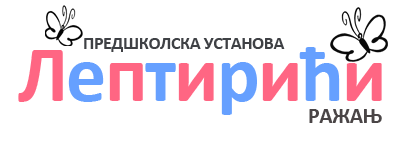  ГОДИШЊИ ПЛАН РАДА ПРЕДШКОЛСКЕ УСТАНОВЕ  „ЛЕПТИРИЋИ“ РАЖАЊ ЗА РАДНУ 2018/19. ГОДИНУ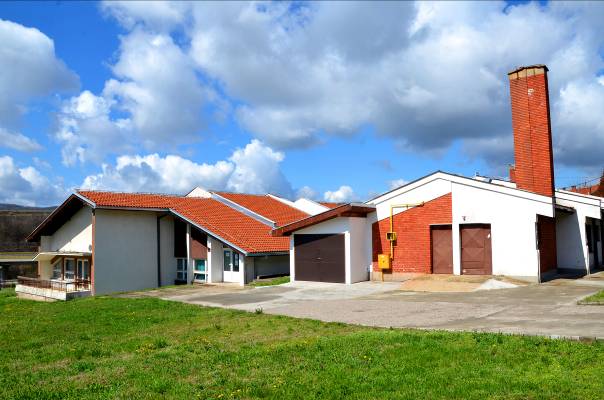 РАЖАЊ, 2018. ГОДСадржај1.УВОДНЕ НАПОМЕНЕ	41.1. ЛИЧНА КАРТА ПРЕДШКОЛСКЕ УСТАНОВЕ	52.   ПОТРЕБЕ  ПОРОДИЦЕ  И  ДЕЦЕ  У  ОПШТИНИ	63. МАТЕРИЈАЛНИ УСЛОВИ ЗА ОСТВАРИВАЊЕ ДЕЛАТНОСТИ	73.1. Објекти за децу	73.2. Објекти за припрему и сервирање хране	83.3. Циљеви и задаци исхране предшколске деце	83.4.Број  и  врсте  оброка	93.5.  Стање опремљености	94. ЗАДАЦИ  НА УНАПРЕЂИВАЊУ  УСЛОВА  ЗА ОСТВАРИВАЊЕ ДЕЛАТНОСТИ	94.1. Инвестиционо  одржавање,  уређење  дворишта  и  објекта	94.2. Набавка и израда дидактичког материјала	104.3. Годишњи план самовредновања	115.ОБЛИЦИ   РАДА   СА   ДЕЦОМ	125.1. Целодневни и полудневни програм	135.2. Одмор и рекреација	135.3. Прилагођени програми	135.4. Посебни и специјализовани програми	146.ОРГАНИЗАЦИЈА  РАДА	146.1. Начин рада установе	146.2.   Распоред дневних активности – режим дана	157. КАДРОВСКИ УСЛОВИ РАДА	167.1.Преглед броја запослених према профилима стручности	167.2 Структура 40-часовне радне недеље за запослене у установи	167.2.1 Структура радног времена директора	167.2.2. Структура радног времена стручног сарадника-педагога	177.2.3. Структура радног времена васпитача у целодневном боравку	177.2.4. Структура радног времена васпитача у полудневном боравку	177.2.5.  Структура радног времена васпитача у ПиС програму	187.2.6. Структура радног времена медицинске сестре-васпитача	187.2.7. Структура радног времена сестре на тријажи	187.3. Кадровска структура запослених	197.4. Распоред рада радника у васпитно-образовном раду	208. ПОНУДА ПРОГРАМА И УСЛУГА	218.1.	Васпитно-образовни рад са децом узраста до три године	218.2.	Васпитно-образовни рад  са децом узраста  од 3 до 7 година	228.3.  Посебан програм - Играоница	248.4. Специјализовани програм – Ликовна радионица	269.    САРАДЊА СА ПОРОДИЦОМ	279.1. Општи родитељски састанци	279.2.   Групни родитељски састанци	289.3.   Посете породици	289.4. Контакти родитеља и васпитача	289.5. Свечаности  и  изложбе  за  родитеље	289.6. Организовање заједничких радионица деце, родитеља и васпитача	299.7. План сарадње са породицом	3010.   САРАДЊА СА ЛОКАЛНОМ ЗАЈЕДНИЦОМ	3111.  КУЛТУРНЕ И  ЈАВНЕ   МАНИФЕСТАЦИЈЕ	3211.1.   План активности Дечје недеље	3212.  ПРОГРАМ РАДА СТРУЧНИХ ОРГАНА И ТИМОВА	3312.1. Програм рада Васпитно-образовног већа за 2018/2019. годину	3312.2. Програм рада Стручног актива васпитача и медицинских сестара за 2018/19.	3412.3. Програм рада Педагошког колегијума за 2018/19.годину	3512.4. Програм рада Тима за самовредновање за 2018/19.годину	35   12.5. Програм рада Тима за обезбеђивање квалитета и развој установе за 2018/19...37   12.6. Програм рада Тима за професионални развој за 2018/19.годину................................3912.5. Програм рада Тима за посебне и специјализоване програме за 2018/19.год.	4112.6. Програм рада Тима приправника и ментора за 2018/19.годину	4212.7. Програм рада Тима за инклузивно образовање за 2018/19.годину	4313. ПРОГРАМ РАДА СТРУЧНОГ САРАДНИКА – ПЕДАГОГА	4414. ПЛАНОВИ РАДА ОРГАНА УПРАВЉАЊА	4714.1 Програм рада директора	4714.2.  Програм рада Управног одбора	4814.3  Програм рада Савета родитеља	4815. ПРОГРАМ ЗАШТИТЕ ДЕЦЕ ОД НАСИЉА, ЗЛОСТАВЉАЊА И ЗАНЕМАРИВАЊА	4916.СТРУЧНО УСАВРШАВАЊЕ	5217. ЗАДАЦИ  НА  РЕАЛИЗАЦИЈИ  ОСНОВА  ПРОГРАМА СОЦИЈАЛНОГ  РАДА	5618.  ЗАДАЦИ НА РЕАЛИЗАЦИЈИ ОСНОВА ПРОГРАМА ПРЕВЕНТИВНЕ ЗДРАВСТВЕНЕ ЗАШТИТЕ	5719. ПРОЈЕКТИ У 2018/19.ГОДИНИ ПО ВАСПИТНИМ ГРУПАМА .......................................................5820. План праћења и евалуација Годишњег плана рада установе ...................................................59На основу  чл. 57. Закона о основама система образовања и васпитања и чл. 27. Статута Предшколске установе  "Лептирићи" Ражањ, Управни одбор на седници одржаној дана ________ 2018.године доноси,ГОДИШЊИ    ПЛАН    РАДАПРЕДШКОЛСКЕ   УСТАНОВЕ    "Л Е П Т И Р И Ћ И"     РАЖАЊЗА  РАДНУ   2018/2019.  ГОДИНУ1.УВОДНЕ НАПОМЕНЕПредшколска установа  „Лептирићи“ са својом основном делатношћу, а то је нега и васпитно – образовни рад са децом узраста од годину до поласка у школу, сврстава се у ред најзначајнијих фактора за изградњу дечје личности као самосвесне јединке у оквиру групе са посебним ставовима, потребама и са тенденцијом сталне надградње кроз све видове учења и стицања знања. Као таква она заузима посебно значајно место не само у животима деце и родитеља већ и у локалној заједници. Предшколско васпитање и образовање се остварује у складу са Општим основама предшколског програма, које је донео Национални просветни савет у складу са Законом о основама система образовања и васпитања. У циљу унапређивања делатности предшколског васпитања и образовања и повећања обухвата деце, поред предшколског програма, остварују се и програми у зависности од специфичних потреба и интересовања деце и породице. Предшколска установа остварује предшколски програм којим се утврђују циљеви, врсте, обим, облици и трајање васпитно-образовног рада. Предшколски програм предшколске установе обухвата: васпитно-образовни рад и програм неге са децом до три године као и програм васпитно-образовног рада са децом од три године до поласка у основну школу који укључује и припремни предшколски програм.Васпитно-образовни рад обухвата активности Установе којима се остварује  програм образовања и васпитања и постижу прописани циљеви и задаци у складу са Законом о Основама система образовања и васпитања. Законом о основама система образовања и васпитања уређена је организација рада са децом у предшколској установи и другим облицима организовања тако што је прописано да се рад одвија у васпитним  групама. Број и старосну структуру васпитних група утврђује директор на предлог стручних органа предшколске установе, на основу броја деце, услова рада и програма који се остварује. Према одредбама члана 71. Закона о основама система образовања и васпитања припремни предшколски програм остварује се као програм припреме за полазак у школу у оквиру предшколског васпитања и образовања. Од септембра 2006. године припремни предшколски програм постаје обавезан. Време (датум почетка и завршетка) остваривања припремног предшколског програма утврђује се Годишњим планом рада предшколске установе. Васпитно-образовни рад са децом у години пред полазак у школу остварује васпитач. Програм припреме за полазак у школу као део предшколског програма, припремају стручни органи предшколске установе који остварује предшколски програм у складу са Општим основама предшколског програма. Ове радне године почеће са радом 9 васпитних група и то: 5 групе у Ражњу и 4 васпитних група  на терену.Циљ ове Установе је да деци обезбеди нормалан физички, интелектуални, социо-емоционални и морални развој, а да при том негује комуникацију и  стваралаштво код деце.Конкретни задаци које смо себи поставили за радну 2018/2019. годину су:Повећање обухвата деце у целодневном и полудневном боравку,Обухватити сву децу  васпитно-образовним радом у години пред полазак у школу,Организовати превентивну здравствену заштиту на свим узрастима,Даље подизати стандард деце кроз побољшање опреме и броја дидактичког материјала,Обезбедити правилну исхрану за сву децу целодневног и полудневног боравка,Трајно радити на естетском оплемењивању простора у коме живе деца,На плану набавке васпитног материјала, дидактичких средстава и играчака утврдити приоритете и у зависности од материјалних могућности и у складу са нормативима најрационалније опремити Установу,Омогућити такву климу у вртићу где ће запослени својим радом и понашањем а посебно добрим међуљудским односима пружити пример деци за њихов успешнији развој.У складу са својим могућностима обезбедити оптималне услове за нормалан физички, интелектуални, емоционални и социјални развој деце од годину дана до поласка у школу; Обезбедити услове функционисања јединственог система васпитно-образовног рада, неге, исхране, здравствене и социјалне заштите; У сарадњи са породицом, широм локалном средином обезбедити јединство васпитних утицаја на дете, квалитетнији и богатији живот у установи; Обезбедити што квалитетнију примену Основа програма васпитно-образовног рада; Организовати кавалитетну реализацију припремног предшколског програма у циљу што боље спремности предшколаца за полазак у школу; Обезбедити континуирану едукацију стручног кадра.1.1. ЛИЧНА КАРТА ПРЕДШКОЛСКЕ УСТАНОВЕОснивању предшколске установе у Ражњу, претходило  је разматрање и усвајање Елабората о друштвено-економској оправданости оснивања ОУР за васпитање и образовање деце предшколског узраста-Дечјег вртића у Ражњу, на седници Скупштине Самоуправне интересне заједнице дечје заштите, 22. априла 1982. године.              На истој седници донета је одлука о оснивању Дечјег вртића „Лептирићи“ у Ражњу са статусом организације удруженог рада у оснивању, која ће се бавити „систематским обезбеђивањем васпитања и образовања предшколске деце узраста од три године до поласка у школу, кроз дневно збрињавање (смештај, исхрана, васпитање и нега) и обезбеђивањем друштвене исхране деце предшколског узраста“.              У јануару 1983. године Регионални развој за унапређивање васпитања и образовања „Дринка Павловић“ Ниш дао је Мишљење о испуњености услова за почетак рада новооснованог Дечјег вртића „Лептирићи“ у Ражњу ; упис деце извршен је у априлу 1983. године ; Вртић је отворен 22. априла, а рад је почео 25. априла 1983. године ; У мају 1983. године Скупштина општине Ражањ дала је сагласност на одређене одредбе Статута Дечјег вртића „Лептирићи“ Ражањ.   На почетку свог рада вртић је имао само две групе и то средњу мешовиту и предшколску, са укупно 36 васпитаника. Већ децембра месеца исте године јавила се потреба за формирањем васпитних група на терену. Почело је са радом пет васпитних група у месним заједницама на остваривању минималног програма од 240 сати годишње.    Наредних година број деце се повећавао. За потребе вртића купљено је комби возило, тако да су деца из свих мањих месних заједница, где није било услова да се формира група била довожена у вртић у Ражњу на васпитно-образовни рад. Јаслена група за децу до три године старости формирана је 1984. године.     Пре описаних догађања, тачније 1952. године, почела је рад једна васпитна група при Основној школи, али је 1957. године престала да постоји. До новог заснивања организованог рада са предшколском децом протекло је 26 година, а претходно искуство послужило је да се нови почетак учини сигурнијим, бољим, и извеснијим. Време које је уследило  потврдило је ту претпоставку, јер јe Предшколска установа „Лептирићи“ опстала, развила се, проширила и траје успешно више од тридесет година.2.   ПОТРЕБЕ  ПОРОДИЦЕ  И  ДЕЦЕ  У  ОПШТИНИУ Општини Ражањ задњих година постоји велико интересовање за смештај деце у предшколску установу и то нарочито шестогодишње деце како на сеоском терену, тако и у самом Ражњу. Ове године сви шестогодишњаци са територије општине обухваћени су припремним предшколским програмом.Потребе за збрињавањем  деце, обзиром да је средина мала сагледавамо непосредним контактирањем са родитељима и преко представника месних заједница.У радној 2018/2019. години установа ће имати следеће облике рада: целодневни боравак, полудневни боравак, посебан програм „Играоница“ и специјализовани програм „Ликовна радионица“ два пута недељно по сат времена.У централном вртићу у Ражњу формирано је пет васпитних група и то:јаслена група за децу од једне до три  године са укупно 15 васпитаника,средња мешовита група за децу од три до 4 година, са укупно 23  васпитаника,средња мешовита група за децу од четири до пет и по година, са укупно 13  васпитаникапредшколска најстарија група за децу од пет и по  до шест и по година- целодневни боравак са укупно 14 васпитаника иприпремна предшколска група за децу од пет ипо до шест и по година – полудневни боравак са укупно 9 васпитаника            Ове године биће организован превоз деце из Послона, Прасковча, Малетина, Липовца, Рујишта, Црног Кала и ШеткеВан седишта општине организован је припремни предшколски програм формирањем група полудневног боравка деце  и то у 4 месне заједнице:васпитна група у Витошевцу, за децу из Витошевца, Пардика, Подгорца, Грабова са  укупно 6  васпитаника ППП и 8 васпитаника на посебном програму.васпитна група у Новом Брачину за децу из Новог Брачина, Старог Брачина и Претрковца са укупно 8  васпитаника.васпитна група у Смиловцу, за децу из Смиловца са укупно 5 васпитаника ППП и 7 васпитаника на посебном програму.-     васпитна група у Скорици за децу из Скорице са укупно 1 васпитаником ППП и 5 васпитаника на посебном програму.            У овим групама уписана су деца рођена од 01.03.2012. до 01.03.2013. године, али и млађа деца која раде по посебном програму, односно деца рођена после 01.03.2012. године.3. МАТЕРИЈАЛНИ УСЛОВИ ЗА ОСТВАРИВАЊЕ ДЕЛАТНОСТИ3.1. Објекти за децуУ Општини Ражањ постоји један објекат наменски грађен за децу предшколског узраста. Назив објекта је Предшколска установа "Лептирићи" Ражањ, са седиштем у улици  Јована Јовановића Змаја број 9.У следећој табели дат је преглед објеката за децу:Преглед других прилагођених простора за рад са децом:3.2. Објекти за припрему и сервирање хране    При установи постоји опремљена кухиња  са пратећим просторијама. Површина простора за припремање хране је 43,52 м2. Кухиња ради у једној смени у времену од 7 до 15 часова. У кухињи ради једна куварица и једна сервирка.3.3. Циљеви и задаци исхране предшколске децеЦиљеви и задаци исхране деце у предшколској установи имају посебан значај, не само као један од главних фактора за правилан развој и здравље деце, већ и као коректор постојећих дефицита дечје исхране у породици (оријентисаност ка брзој храни, грицкалицама, прженој храни, храни од јуче).Наша установа је увела стандард који је по закону у обавези да уведе, а ради се о међународном стандарду HASSAP-у, а преводи се као „анализа опасности и критичне контролне тачке.“ У земљама Европске уније обавезна је примена овог система који идентификује, оцењује и контролише опасности које су значајне за исправност намирница.Произвођачи и дистрибутери прехрамбених производа треба да у својим активностима дефинишу сваки корак који је критичан у погледу безбедности хране на основу следећих принципа који се користе на дефинисање HASSAP система и то:Анализа потенцијално неисправних прехрамбених производа у процесима њихове производње и дистрибуције,Идентификација тачака у којима се може појавити ризик кварења хране,Одређивање које су од тачака критичне за безбедност хране,Дефинисање и спровођење ефективних мера контроле и надзора у тим критичним тачкама,Преиспитивање анализе ризика, критичних контролних тачака, поступака надзора, периодично и при изменамапословних операција.Систем HASSAP-а - анализа опасности и критичне контролне тачке и смернице за примену тог система. Основни принципи хигијене хране се састоји од 10 одељака:Циљеви,Задатак, употреба и дефиницијеПримарна производњаПројекат и објектиКонтрола радаОдржавање и санитарни поступциЛична хигијенаПревозИнформације о производима и потрошачка свестОбука лица која раде на прехрамбеним намирницама што се тиче норматива у планирању, производњи и контроли исхране имају за циљ очување и унапређење здравља деце, њиховог правилног раста и развоја.Планирана исхрана задовољава неколико основних принципа као што су рационална исхрана, оптимална количина хранљивих састојака, разноврсна и мешовита исхрана, пријатан изглед и укус хране, али и развијање навика правилне исхране.3.4.Број  и  врсте  оброка          Преглед броја и врсте оброка дат је у следећој табели:3.5.  Стање опремљеностиОбзиром да је објекат наменски грађен, опремљен је по прописаним нормативима. Буџетом општине планирана су  средства за обављање делатности установе. Због недостатка средстава за чешће набавке дидактичког материјала и играчака васпитно особље израђује све оно што се може израдити од приручног материјала. Такође ће васпитачи у сарадњи са родитељима и друштвеном заједницом и ове радне године организовати радионице где ће се израђивати  различите играчке и предмети за установу.            У протеклој радној години урађено је следеће: Набављени су телевизори за све радне собе и за главну салу у холу вртића у Ражњу,Набављени су лаптопови за све васпитне групе на терену,Набављена је машина за резање хлеба за кухињу,Замењен је део паркета у сали у вртићу у РажњуПостављени су комарници у кухињи, радним собама и помоћним просторијамаодрађен је прилаз код гараже и поправка унутар гараже за комби,као и архива ,део крова и адаптација група у Скорици и Смиловцу4. ЗАДАЦИ  НА УНАПРЕЂИВАЊУ  УСЛОВА  ЗАОСТВАРИВАЊЕ ДЕЛАТНОСТИ4.1. Инвестиционо  одржавање,  уређење  дворишта  и  објектаУ овој години неопходно је усмерити знатна финансијска средства за инвестициона одржавања. У току ове године урађена је пројектна документација са називом „Санација објекта“ упућена Министарству популационе политике са циљем реновирања објекта у Ражњу како спољашњег тако и унутрашњег простора. У склопу пројекта планирано је:Замена тротоара око установе у Ражњу,Замена олука на објекту у Ражњу,Замена дотрајале ламперије,Кречење радних соба,Сређивање подова,Израда спољашње и унутрашње расвете,Адаптација санитарних чворова,Израда изолације и фасаде на објекту у Ражњу.Планира се реконструкција дворишта, набавка нових мобилијара за децу, адаптација појединих који су још увек у употреби и постављање гумених подлога испод справа.4.2. Набавка и израда дидактичког материјалаСваке године дидактички материјал мора да се обнавља. Све оно што може да се уради од приручног материјала, то ће васпитно особље само радити према потребама групе. Куповаћемо само оно што не можемо сами да направимо. Поправка постојећег дидактичког материјала и играчака је трајни задатак. Ове радне године опремићемо  све васпитне групе  играчкама  из програма "Пертини“ :саобраћајне играчке,колица са луткама,играчке за физичке активности,друштвене игре,конструктори,слагалице и грађевински елементи.4.3. Годишњи план самовредновањаАкциони план самовредновања за 2018/19.год.Област унапређења: 1 – ПРЕДШКОЛСКИ ПРОГРАМ, ГОДИШЊИ ПЛАН И РАЗВОЈНИ ПЛАН1.3. Све интересне групе (васпитачи, родитељи, локална заједница) учествују у осмишљавању и реализацији програма и планова1.3.3. Представници свих заинтересованих група доприносе унапређивању квалитета планова и програмаОбласт унапређења:2 – РЕСУРСИ7.2. Људски ресурси су у функцији квалитета рада предшколске установе7.2.3. Запослени примењују новостечена знања из области у којима су се усавршавали7.3. У предшколској установи су обезбеђени/постоје материјално-технички ресурси (простор, опрема и дидактичка средства)7.2.3. Предшколска установа је опремљена потребним дидактичким средствима за реализацијуквалитетног васпитно-образовног рада5.ОБЛИЦИ   РАДА   СА   ДЕЦОМ5.1. Целодневни и полудневни програмУ радној 2018/2019. години установа ће реализовати целодневни и полудневни програм. Следећа табела приказује облике рада, број група, број деце и време рада објекта:СВЕ УКУПНО: ОБЛИЦИ  РАДА,  БРОЈ  ГРУПА  И  БРОЈ  ДЕЦЕ5.2. Одмор и рекреацијаСвакодневни васпитно – образовни рад са децом предшколског узраста подразумева равномерно смењивање активности, одмора и рекреације. Поред свакодневних рекреативних активности, одмора у установи, обавезном боравку  на свежем ваздуху у дворишту, Установа организује излете и шетње у природи.5.3. Прилагођени програми   Децу ометену у развоју укључујемо у редовне облике рада установе, уз ангажовање педагога у установи и стручњака из окружења. Установа је оформила Тим за инклузивно образовање који ће се бавити израдом индивидуалних образовних планова као и израдом планова подршке за децу којој је то потребно.  Осим тога, установа ће успоставити сарадњу са интересорном комисијом која постоји на нивоу општине Ражањ.5.4. Посебни и специјализовани програмиПочев од јануара 2013. године наша предшколска установа увела је нови облик рада под називом „Играоница“. Деца раде по посебном програму који је организован као резултат учествовања наше установе у пројекту „ИМПРЕС“ (унапређивање предшколског васпитања и образовања у Србији). У наредној години планира се наставак ових активности, како у матичном вртићу тако и у неким издвојеним васпитним групама на терену. Основни циљ специјализованог програма – “Ликовна радионица“ је да деца на овом узрасту, на њима прилагођен начин савладају елементе различитих ликовних техника,  да им се подстакне и подржи интересовање за развој креативности и уметничких способности и вештина. Програм се базира на укључивању деце у различите технике ликовног изражавања уз коришћење различитих материјала, како направљених, купљених тако и природних из наше непосредне околине. Циљна група програма су деца узраста од 5,5-6,5 година, односно припремне предшколске групе.6.ОРГАНИЗАЦИЈА  РАДА6.1. Начин рада установеРадно време Установе је девет часова, почиње у 6,30 а завршава се у 15,30 часова. Радници установе раде 40 часова недељно.Радно време установе у целодневном боравку усклађује се према потреби родитеља и почиње од 6,30 часова а завршава се у 15,30 часова. Прва смена  васпитног особља ради од 6,30 -12,30 часова; путници од 7- 13 часова; друга смена од 9,30 -15,30 часова;путници 9 – 15 часова.Рад у полудневном боравку на терену траје од 01. септембра до 15. јуна, и то од 8,00-14,00 у Скорици, Смиловцу и Новом Брачину а у Витошевцу од 7,30-13,30. Припремни предшколски програм одвија се 4 сата а остала 2 сата је рад у посебном програму. Рад и распуст се усклађује са школским календаром и прилагођава се раду школа због довођења и одвођења деце и због грејања.У администрацији од 7од 15 часова;Радници у кухињи од 7  до 15 часова;Радници на пословима чишћења од 6 - 16 часова (прва смена је од 6 – 14 часова; друга смена је од 8 – 16 часова );Домар од 7 до 15 часова; у зимском периоду од 5,30 часова;Предшколска установа неће радити у време државних и верских празника;У летњим месецима прекида се рад на терену, а ПУ у Ражњу не прекида са радом, (део радника користи одмор у јулу, а део у августу месецу).6.2.   Распоред дневних активности – режим дана7. КАДРОВСКИ УСЛОВИ РАДА7.1.Преглед броја запослених према профилима стручности Постојеће  стање, стање  по нормативима  и  одступања7.2 Структура 40-часовне радне недеље за запослене у установи7.2.1 Структура радног времена директора7.2.2. Структура радног времена стручног сарадника-педагога7.2.3. Структура радног времена васпитача у целодневном боравку7.2.4. Структура радног времена васпитача у полудневном боравку7.2.5.  Структура радног времена васпитача у посебном и специјализованом програму7.2.6. Структура радног времена медицинске сестре-васпитача7.2.7. Структура радног времена сестре на тријажи7.3. Кадровска структура запослених7.4. Распоред рада радника у васпитно-образовном раду       Напомена: могућа је измена васпитача у васпитним групама8. ПОНУДА ПРОГРАМА И УСЛУГА8.1.	Васпитно-образовни рад са децом узраста до три годинеКористећи Основе програма васпитно-образовног рада деце до 3 године сестре спроводе васпитно-образовни. рад на овом узрасту. Полазећи од разних могућности деце у васпитној групи, од доминантних интересовања, актуелних догађаја, могућности које пружа средина, медицинска сестра-васпитач прави план неге и васпитног рада са децом. План рада обухвата следеће врсте активности: моторичке активности, музичко-ритмичке активности, графичко-ликовне активности, интелектуалне активности и језичке активности.Путем игре биће реализовани следећи доминантни задаци:- у оквиру сензорно-перцептивних активности активно ће се радити на богаћењу доживљаја и искуства деце о свему што их окружује. Подстицаће се природна дечја радозналост са упознавањем непосредне природне и друштвене средине. Принцип очигледности ће имати доминантну улогу у реализацији планираних садржаја:- у оквиру језичких активности перманентно ће се радити на богаћењу активног и пасивног речника путем изабраних садржаја, прозних и поетских текстова, прилагођених могућности деце. Биће подстицан слободан говор, деца ће се навикавати на активно праћење говора других и радиће се на развоју маште. Главну улогу у томе одиграће краће пригодне драматизације одговарајућих текстова и примена лутака.- у оквиру графичко-ликовних активности деца ће упознати различите материјале и ликовне  технике. Оствариће се доминантни задаци: правилно држање оловке, усавршавати координацију око-рука, упознавати основне боје, развијати ситне мишиће шаке, али и подстицати креативност, маштовитост код деце и задовољство у игри без строгих захтева. У том циљу организоваће разноврсне активности цртање, сликање, моделовање, отискивање, игре папиром, обликовање амбалаже, рад са природним материјалом итд.- у оквиру музичко-ритмичких активности развијаће се музички слух, осећај за ритам, љубав према музици и лепом уопште. Одабраним музичким активностима подстицаће се музичко стваралаштво деце, измишљање мелодија и слободних покрета на музику.- у оквиру интелектуалних активности биће организоване игре решавања различитих проблемских ситуација идући од лакших ка тежим, истраживачке игре итд.            - организовано и систематски радиће се на очувању здравља деце и подстицању њиховог правилног развоја и раста. Организоваће се активности за развој свих мишићних група избором адекватних игара и вежби уз коришћење одговарајућих справа и реквизита. Развијаће се спретност код деце, сналажљивост, боља координација покрета и издржљивост. Кад год је то могуће активности ће бити реализоване на отвореном простору. Доминираће принципи одмерености и систематичности.У зависности од карактеристике узраста доминираће индивидуални облик рада који постепено прелази у групни и фронтални развој.На крају месеца медицинска сестра-васпитач детаљно бележи запажања о групи и појединачној деци имајући у виду све аспекте развоја и реализацију односно процену онога што је урађено. Ово омогућава да план неге и васпитно-образовни рад за наредни месец буде још прилагођенији васпитној групи.За реализацију планираних задатака и садржаја особље ће се редовно припремати путем дневних писаних припрема и обезбеђивањем потребних дидактичких средстава и играчака.Праћење деце у јасленој мешовитој групи вршиће се на основу портфолиа и чек листа за сву децу, формираних на основу узраста деце.8.2.	Васпитно-образовни рад  са децом узраста  од 3 до 7 годинаГодишњи програм васпитно-образовног рада ће се реализовати по новим Основама програма предшколског васпитања и образовања деце узраста од 3 до 7 година. Концепција предшколског васпитања и образовања у Основама програма разрађена је у два модела - модел А и модел Б.  Прву варијанту је припремио стручни тим из Београда, на челу са проф. др. Мирјаном Пешић,  а у другу новосадски тим на челу са проф. др. Емил Каменовим. Оба модела имају равноправни третман. Наша установа се определила у целости за  модел Б, осим посебног програма у коме доминира модел А у погледу избора садржаја и метода рада као и вођења евиденције.Основе програма заснивају се на хуманистичком схватању природе детета и његовог физичког и духовног развоја, због чега оно мора бити чинилац сопственог развоја, социјализације и васпитања. Основе програма полазе од детета као физичког, сазнајног, социјалног и афективног бића, од поштовања његове личности. Суштину предшколског васпитања и образовања Основе програма дефинишу као очување, подстицање и оплемењивање спонтаних стваралачких могућности и својстава предшколског детета захтевајући обезбеђивање услова за нормалан физички, интелектуални, социјални, емоционални и морални развој. Ово је и глобални циљ институционалног предшколског васпитања и образовања код нас.  СТРУКТУРА ПРОГРАМСКЕ ОСНОВЕ ВАСПИТНО-ОБРАЗОВНОГ РАДАУ оквиру физичког развоја радиће се организовано и систематски на очувању дечјег здравља и даљем подстицању њиховог правилног раста и развоја. Применом адекватних и разноврсних моторичких активности на отвореном и затвореном простору подстицаће се правилан раст и развој дечјег организма. Играма и боравку деце у спољашњим просторима посветиће се посебна пажња. Основни циљ ће бити спречавање разних појава деформације кичменог стуба стопала и корекција истих. Доминантни принципи у реализацији садржаја ће бити: одмереност, поступност и систематичност. Целокупним радом у овој области треба побудити интересовање деце за активно бављење физичким активностима и доприноси повећању степена издржљивости и физичке спремности деце.У оквиру социо-емоционалног и духовног развоја радиће се на ширем социјалном искуству од онога које је дете стекло у породици, које подразумева разумевање других људи, њихове делатности и основних друштвених односа у ужој и широј друштвеној заједници у којој одраста.Познавање елементарних моралних норми којима се регулише однос према самом себи, према другим људима и свему што окружује дете уз свест о универзалним моралним вредностима.Поштовање и љубав према свему живом, природи и њеном творцу, уз мотив да се она  чува и унапређује због своје лепоте, корисности и схватања света природе као повезане целине чији је саставни део човечанство и сваки његов члан.У оквиру когнитивног развоја радиће се на развијању способности за посматрање и разумевање предмета, појава и процеса, за непосредно проналажење или препознавање информација о разним облицима, њихово разумевање, описивање и процењивање (откривање, испитивање, упоређивање, класификовање). Радиће се на буђењу дечје радозналости за упознавање непосредне природне и друштвене средине. У подручју живе природе деца ће се упознати са биљним и животињским светом, њиховим заједничким својствима али и разликама. Будиће се дечја радозналост за квантитативне односе. Путем разноврсних опција радиће се на упознавању елементарних геометријских садржаја, појма скупа, величина, релација и мера. Операцијама придруживања, упоређивања, класификације, серијације и симболичког представљања квантитативних односа доприносиће се развоју логичког мишљења код деце. Радиће се на приближавању деци како би се деца сналазила у средини којом се све чешће управља на непосредан начин,  радиће се на стицању неопходног искуства и формирању основних појмова из области саобраћаја који ће допринети дечјој сигурности на улици уз повећање способности уздржавања и кочења, дељење своје пажње, одређивање правца лево и десно у односу на себе али из позиције других као претпоставци за даље систематско оспособљавање за самостално и активно учествовање у саобраћају.У оквиру развоја комуникације и стваралаштва радиће се на развоју менталне способности која омогућава детету да се у комуницирању служи организованим симболичким системима како вербалним језиком тако и не вербалним.  Перманентно ће се радити на неговању гласовне културе, богаћење дечјег речника и неговању граматички правилног говора вербалном изражавању и комуникацији, говорном стваралаштву, упознавањем са књижевношћу, драмске игре и позоришне презентације.У оквиру ликовних активности ће бити разноврсних подручја и техника рада којима ће се  максимално подстицати разноврсни облици дечјег ликовног изражавања и својеврсног начина стваралаштва, деца ће стећи општу спретност руке, визуелну и моторну координацију.У оквиру музичких активности развијаће се слух, ритам, музичка меморија, музички укус и музикалност деце уопште, путем слушања музике, певања и свирања.Приликом програмирања и планирања предвиђају се три нивоа: етапно годишње планирање васпитно-образовних циљева и задатака васпитача, сукцесивно недељно планирање. Прва два се бележе у радну књигу, а треће будући да спада у личну документацију васпитача, нема прописану форму, што значи да његов обим и садржај одређује васпитач.У циљу што успешније реализације Годишњег програма рада максимално ће се и рационално користити расположиви простор, средства и материјал за рад. Најчешћи облици рада у реализацији програма ће бити: фронтални, групни и индивидуални.У Основама програма се инсистира на сарадњи предшколске установе и школе. Та сарадња се нарочито односи на најстарије васпитне групе. Планира се сусрет васпитача, учитеља и родитеља посвећен поласку деце у школу, сарадња васпитача и учитеља у погледу припремања деце за полазак у први разред, сусрети предшколаца и школске деце, заједничке акције и манифестације, као и евентуално заједничко коришћење објеката и средстава којима располажу предшколска установа и школа.8.3.  Посебан програм - ИграоницаНапомена: на почетку школске 2018/19.године није било интересовања родитеља за овај облик рада у установи. Родитељи су били заинтересовани искључиво за целодневни боравак деце у вртићу. Установа је отворена за овај облик рада уколико буде интересовања у другој половини радне године.8.4. Специјализовани програм – „Ликовна радионица “Специјализовани програм „Ликовна радионица “ реализоваће се са свом децом у групама припремног предшколског програма у Ражњу, два пута недељно по 30 минута, са циљем упознавања деце са основама ликовног изражавања и са различитим ликовним техникама и материјалима. Ликовна активност заузима веома значајно место у дечијој психологији и подстицање деце ка маштовитости и развијању дивергенције и приказивању свог личног живота, како у емоционалном, тако и у психолошком смислу.Деца од веома раног детињства показују склоност ка цртању и уметничком изражавању. Зато је веома важно подстаћи такву идеологију у остваривању уметничких стваралаштва. Веома је важно подстицати дете док је још у почетној фази ликовног изражавањада врло уметнички и врло педагошки прихвати ликовно изражавање као саставни део личности.План рада специјализованог програма „Ликовна радионица“  за школску 2018/2019.год.Укупно: 56 сати9.    САРАДЊА СА ПОРОДИЦОМС обзиром на значај који има сарадња вртића и родитеља у васпитању и образовању деце у овој радној години ће се организовати сталан и систематски рад на остваривању следећих задатака:омогућити јединствен утицај ПУ  и породице на развој детета,упознати родитеље са научним, педагошким и психолошким могућностима предшколског образовања и васпитања деце, као и неге, здравствене заштите и исхране деце,пружити стручну помоћ родитељима у разјашњавању разних проблема који се јављају у васпитању деце.Очекивани ефекти васпитно-образовног рада су могући само ако се напори родитеља, васпитача и стручног сарадника уједине и ако у њих уложе све своје способности. Такође потребно је да се код родитеља изграде позитивни ставови и очекивања у односу на рад који обављају васпитачи и стекне поверење у предшколску установу. Према томе породица и предшколска установа у реализацији васпитно-образовног рада морају да се помажу и допуњују.Поменуте задатке које смо навели реализоваће се кроз следеће облике сарадње:Општи родитељски састанци,Групни родитељски састанци,Савет родитеља,Посете породици,Трибине за родитеље,Контакти са родитељима при пријему и  предаји  деце,Свечаности  и  изложбе  за  родитељеОрганизовање радионица за родитељеАнкетирање родитељаПано за родитељеБиблиотека за родитељеУчешће родитеља у тимовима.9.1. Општи родитељски састанциОпштим родитељским састанцима руководи директор, а групним васпитачи одређене групе.Општим родитељским састанцима присуствују сви васпитачи и педагог и на њима се разматрају питања од општег интереса и значаја за родитеље и вртић као што су:Програм рада ПУИзвештај о раду ПУПлан сарадње родитеља и ПУ и друго,Програм рада тима за заштиту деце,Акциони план самовредновања.У овој радној години одржаће се два Општа родитељска састанка и то у септембру 2018. године и  у  јуну 2019. године.Поред  редовних и текућих питања рада предшколске установе на овим састанцима ће се обрадити  и  питања из програма образовања родитеља и то:"Одржавање хигијене код деце"  - предавач  Тодоровић Виолета - медицинска сестра - рок септембар 2018. година.               2."Повратак на трајне вредности",  - предавач Весна Шејат - директор, рок јун 2019. година.9.2.   Групни родитељски састанциГрупне родитељске састанке планира и држи  васпитач  групе. Састанци ове врсте имају карактер договора, предлога и мишљења, дискусија и разговора о проблемима саме групе. Васпитачи су дужни да ураде своје планове сарадње са родитељима и да тачно реализују садржај и предвиде време одржавања родитељских састанака.            Свако од васпитача је обавезан да у току године организује и одржи два родитељска састанка, а по потреби и више.9.3.   Посете породициПосете породици деце као посебан облик сарадње васпитача и породице има  посебан значај, јер познавање услова у којима дете живи значајно је за васпитање и развој сваког детета.Посете породици обавезно организовати у следећим случајевима: дужа болест детета, немогућност родитеља да посети васпитача, нередован долазак детета у установу.9.4. Контакти родитеља и васпитачаКонтакти родитеља при пријему и предаји деце одвијају се свакодневно и имају за циљ редовно међусобно информисање о детету. У овим контактима треба да дође до изражаја међусобно разумевање и договор о даљим мерама које треба предузети у породици и вртићу на плану реализације програма васпитања и образовања.9.5. Свечаности  и  изложбе  за  родитељеИзложбе су  посебан облик колективног информисања родитеља и имају велики значај. Оне пружају  могућност родитељима да непосредно визуелно упознају:шта деца раде у установи и  какви  су  резултати  тог  рада,какви су резултати рада њиховог детета у поређењу са резултатима остале деце у установи,какви су резултати рада и изражајне могућности и које су границе стваралаштва деце одређеног узраста,којим  се  материјалом  и  прибором  користе  деца.У овој радној години установа ће организовати две изложбе дечјих радова и то једну у јануару по групама - организатори и извршиоци посла васпитачи. Другу изложбу организовати у јуну, локација изложбених радова сала установе, извршиоци радова васпитачи, заједничка изложба за све групе.Посебно значајно место у сарадњи породице и ПУ имају припремљене и добро организоване приредбе и прославе државних и локалних празника.За децу је јавни наступ веома битна прилика за развој слободног општења и комуникације са старијим особама.Родитељи се преко овог облика обавештавају о садржајима и активностима деце у установи и какви су резултати постигнути у поређењу успеха своје деце са осталом децом.У  овој  радној години  организоваћемо следеће  јавне наступе:"Дечја недеља" - маскенбалНова година,9. мај - Дан установе,Завршна приредба предшколаца Непосредни извршиоци активности за јавне наступе су васпитачи, медицинске сестре-васпитачи и педагог  уз помоћ директора.9.6. Организовање заједничких радионица деце, родитеља иваспитачаУ овој радној години планиране су четири радионице: две јесење и две пролећне и то поводом Дана здраве хране, Новогодишња радионица, Осмомартовска радионица и Ускршња радионица. Родитељи, деца и васпитачи ће од природног материјала, сунђера, стиропора, картона, папира, вунице и друге амбалаже правити различите предмете у складу са временом одржавања радионице. Осим тога организоваћемо такмичења родитеља у складу са актуелним темама везаним за време одржавања радионице.9.7. План сарадње са породицом10.   САРАДЊА СА ЛОКАЛНОМ ЗАЈЕДНИЦОМНепосредна сарадња ПУ са друштвеном средином треба да омогући:што већи обухват деце, обухват деце свих узраста до 7 година организованом друштвеном бригом о деци,побољшање услова живота и  рада деце смештене у Предшколској установи,општом организацијом рада Предшколске установе омогућићемо запосленим родитељима, усклађеност радног времена, како би исти безбедно радили на својим радним  местима.Предшколска установа ће ове године као и свих претходних сарађивати са Основном школом „Иван Вушовић“ Ражањ, као и Основном школом „Вук Караџић“ Витошевац у циљу што адекватније припреме  за савлађивање Основе програма и успешнију припрему за полазак у школу.Континуирано сарађујемо са јединицом локалне самоуправе општине Ражањ.Сарађиваћемо и са Центром за социјални рад, Спортским савезом општине Ражањ.Сарадњу настављамо са Домом здравља, јер смо у обавези да реализујемо Основе програма превентивне здравствене заштите. У том делу посла   затражићемо  њихову  стручну помоћ. Осим тога, организоваћемо посете педијатра и зубара.Културној и јавној манифестацији Предшколске установе  посветићемо посебну пажњу. У том циљу у овој радној години имаћемо следеће  јавне  наступе:Поводом "Дечје недеље" у октобру,Поводом Нове године у децембру,Поводом Дана установе у мају.Програм  посете објеката у овој радној години предвиђа следеће:Основна школа "Иван Вушовић"  Ражањ,Основна школа "Вук Караџић" Витошевац,Дом  културе Ражањ,-    Библиотека Ражањ,Дом  здравља  Ражањ,Јединица ПТТ Ражањ,Посете приватним  предузетницима  и  занатлијама.Време  посете утврдиће  васпитачи својим  оперативним плановима. Сарадња са локалном заједницом одвија се у циљу успешнијег и свеобухватнијег остваривања свих функција Установе и реализације програмских задатака.11.  КУЛТУРНЕ И  ЈАВНЕ   МАНИФЕСТАЦИЈЕОвај вид активности одвијаће се на нивоу васпитних група и вртића, на нивоу Установе и Општине. Организовани наступи и прославе:11.1.   План активности Дечје недеље12.  ПРОГРАМ РАДА СТРУЧНИХ ОРГАНА И ТИМОВА12.1. Програм рада Васпитно-образовног већаза 2018/2019. годинуВаспитно-образовно веће чине сви васпитачи, медицинске сестре-васпитачи, тријажна сестра, педагог и директор12.2. Програм рада Стручног актива васпитача и медицинских сестараза 2018/2019. годину      У случају указане потребе, могућа су одступања од предвиђеног плана12.3. Програм рада Педагошког колегијумаза 2018/19.годинуПедагошки колегијум одржаваће се повремено, по потреби током године. Основни задатак Колегијума биће размена информација и искустава у вези са реализацијом неге и васпитно-образовног рада и стручног усавршавања запослених према Годишњем плану рада Установе. Педагошки колегијум чине председници стручних актива, стручни сарадник и директор. Чланови Педагошког колегијума:Весна Шејат, директорМилена Марковић, стручни сарадник-педагогЗорица Ђукић, васпитачГордана Живадиновић,председник Стручног актива васпитача и мед.сестараЉиљана Пекић, председник Васпитно-образовног већа иЈасминка Јовановић, медицинска сестра-васпитачПлан рада Педагошког колегијума12.4. Програм рада Тима за самовредновањеза 2018/19.годинуСамовредновање укључује и захтева критички приступ према пракси и отвореност за преиспитивање и промену. Крајња сврха самовредновања је да деца добију најквалитетније могуће васпитање и образовање, да је средина подстицајна и безбедна и да се детету приступа на холистички начин водећи рачуна о његовој добробити. У договору са директором, Васпитно-образовним већем и стручним сарадником а на основу анализирања јаких и слабих страна установе, као предмет вредновања школске 2016/17.год. одлучили смо се за област 2 Васпитно-образовни рад. На основу прикупљених доказа завршен је процес и дефинисане предности и недостаци. За наредну, 2017/18. радну годину оформљен је нови Тим за самовредновање који чине:Милена Марковић, педагог – координатор тима2.  Весна Шејат, директор3.   Рајка Марковић, васпитач4.   Јелена Цатић, васпитач5.   Јасминка Јовановић, медицинска сестра-васпитач6.   Виолета Тодоровић, тријажна сестра7.   Сузана Милошевић, родитељГОДИШЊИ ПЛАН ТИМА ЗА САМОВРЕДНОВАЊЕза 2018/2019.годину12.5. Тим за обезбеђивање квалитета и развој установеЧланови тима:Весна Шејат, директор-руководилац тимаМилена Марковић, педагогМилена Миловановић, медицинска сестра-васпитачМарија Ђукић, васпитачМарија Анђелковић, васпитачВиолета Тодоровић – тријажна сестраМарија Ракић, представник ЛСУОлгица Радовановић, родитељТим за обезбеђење квалитета и развој установе стара се о обезбеђивању и унапређивању квалитета образовно-васпитног рада установе, прати остваривање предшколског програма, стара се о остваривању циљева, развоја детета и васпитача, вреднује резултате рада васпитача и стручних сарадника, прати и утврђује резултате рада у свим нивоима. Овај тим  чине представници запослених, родитеља или старатеља, јединице локалне самоуправе, односно стручњаци за поједина питања, директор и стручни сарадник. Улога овог тима у функционисању интерног система квалитета посебно је  значајна у:- развоју методологије самовредновања у односу на стандарде квалитета рада установа (чиме се бави Тим за самовредновање и вредновање рада установе);- коришћењу аналитичко-истраживачких података за даљи развој установе (које треба да прикупи стручна служба и чланови тима посећујући активности и анкетирањем запослених, родитеља);- давању стручних мишљења у поступцима за стицање звања наставника и стручних сарадника;- праћењу развоја компетенција васпитача и стручних сарадника у односу на захтеве квалитетног васпитно-образовног рада, резултате самовредновања и спољашњег вредновања (чиме се бави Тим за професионални развој).12.6. Тим за професионални развојОвим планом утврђују се облици стручног усавршавања васпитача и стручних сарадника, приоритетне области за стручно усавршавање, програми и начин организовања стручних  усавршавања у установи и ван установе и друга питања од значаја за развој система сталног стручног усавршавања и професионални развој наставника.Професионални развој је сложен процес који подразумева стално развијање компетенција наставника и стручних  сарадника ради квалитетнијег обављања посла и унапређивања развоја деце,  односно нивоа њихових постигнућа. Саставни и обавезни део професионалног развоја је стручно усавршавање које подразумева стицање нових и усавршавање постојећих компетенција важних за унапређивање васпитно-образовног, образовно-васпитног, васпитног, стручног рада и неге деце. Саставни део професионалног развоја јесте и развој каријере напредовањем у одређено звање. Потребе и приоритете стручног усавршавања установе планирамо   на основу исказаних личних планова професионалног развоја васпитача и стручних сарадника, резултата самовредновања и вредновања квалитета рада установе, извештаја о остварености стандарда постигнућа и других показатеља квалитета образовно-васпитног рада. Васпитач и стручни сарадник може током рада и професионалног развоја да напредује стицањем звања: педагошки саветник, самостални педагошки саветник, виши педагошки саветник и високи педагошки саветник под условима и по поступку утврђеним овим правилником. У  установи звања може да стекне до 25% од укупног броја запослених наставника, васпитача и стручних сарадника, и то: звање педагошког саветника до 15%, самосталног педагошког саветника - до 5%, вишег педагошког саветника - до 3% и високог педагошког саветника - до 2%. Поступак за стицање одговарајућег звања покреће наставник, васпитач и стручни сарадник подношењем захтева установи најкасније четири месеца пре краја другог полугодишта текуће школске године. Чланови тима:	  Весна Шејат, директор  Милена Марковић, педагогЈелена Цатић, васпитачБиљана Петковић, васпитачГордана Живадиновић, васпитачМилена Миловановић, мед.сестра-васпитачПЛАН РАДА ТИМА12.5. Програм рада Тима за посебне и специјализоване програмеза 2018/19.годинуУ циљу даљег развијања и одржања посебног програма који у нашој установи постоји од јануара 2013.године, образовали смо Тим за посебне и специјализоване програме у следећем саставу:1. Милена Марковић, педагог2.Стефан Рашић, васпитач3. Рајка Марковић, васпитач4. Марија Анђелковић, васпитач5. Зорица Ђукић, васпитачкоји ће наставити са активностима према следећем плану и програму:12.6. Програм рада Тима приправника и ментораза 2018/19.годинуТим приправника и ментора чине васпитно особље са статусом приправника и именовани ментори од стране директора. Тимом приправника и ментора руководи педагог. Чланови Тима:Весна ШејатМилена Марковић, педагогГордана Живадиновић, васпитачЉиљана Пекић, васпитачЈасминка Јовановић, медицинска сестра-васпитачЗадаци ментора су: 1. Планирање рада са приправником и документовање рада. 2. Упознавање приправника са законима и правилницима који регулишу васпитно-образовни рад. 3. Праћење васпитно-образовног рада и пружање подршке приправнику у раду (присуствовањем у групи и праћењем активности, разменом мишљења на интерним састанцима о квалитету реализованих активности из свих области које покривају целину васпитно–образовног рада.) 4. Развијање партнерског односа и успостављање професионалне комуникације. 5. Давање сугестија о коришћењу стручне литературе . Задаци приправника су: 1. Планирање рада са ментором и документовање рада. 2. Стицање знања, вештина и способности потребних за самостално обављање васпитно-образовног рада из свих области које покривају целину васпитно-образовног рада. 3. Упознавање са свим документима на нивоу Установе: Предшколски програм, Развојни план Установе, Годишњи план рада ( посебно Програм заштите деце од насиља,занемаривања и злостављања, План рада Тима за инклузивно образовање). 4. Активно учешће приправника у раду стручних органа Установе. Задаци стручног сарадника су: 1. Планирање рада са менторима и приправницима на нивоу Установе и планирање индивидуалног рада, као и документовање истог. 2. Инструктивно-методичко-саветодавни рад са менторима и приправницима3.Праћење активности, документовање, евалуација и давање сугестија за унапређивање васпитно-образовног рада. 4. Упућивање ментора и приправника на коришћење педагошке литературе. 5. Израда инструмената за праћење реализације васпитно-образовног рада и унапређивања квалитета сарадње ментор-приправник.  6. Учествовање у организацији полагања испита за лиценцу и раду комисије за полагање испита за лиценцу у Установи.ПЛАН РАДА ТИМА ЗА 2018/19.ГОД.Напомена: Установа ће укључити у рад Тима све приправнике-стажисте који буду дошли у току године.12.7. Програм рада Тима за инклузивно образовањеза 2018/19.годинуОсновни принцип рада са децом са развојним сметњама је принцип индивидуализације рада. На основу процене способности и могућности деце,a након реализације првог нивоа подршке, израђује се индивидуални план рада за свако дете код ког се утврди постојање развојних сметњи. Израђеним планом обухваћени су циљеви и задаци у оквиру свих аспеката развоја деце, а прилагођени сваком детету. Индивидуални план је смерница рада са дететом како васпитачима, тако и родитељима. У циљу што бољег укључивања деце са развојним сметњама у групу вршњака и што већег напретка детета, настојимо да са родитељима успоставимо сараднички однос који подразумева: заједнички дефинисане циљеве, блиску срадњу, међусобно уважавање, договарање, квалитетну комуникацију која се заснива на искрености и која представља предуслов да би се развило поверење на релацији родитељ-васпитач-стручни сарадник.Како би се у потпуности задовољиле потребе деце са развојним сметњама и пружила стручна подршка њиховим породицама, директор Установе је формирао Тим за инклузивно образовање који ради на планирању, реализацији и евалуацији васпитно-образовног рада са децом која имају развојне сметње.Чланови Стручног тима за инклузивно образовање су:Весна Шејат, директор,Милена Марковић, стручни сарадник-педагог,Марија Ђукић, васпитач,Јелена Цатић, васпитачЈасминка Јовановић, мед.сестра-васпитачВиолета Тодоровић, тријажна сестраПрограм рада Стручног тима за инклузивно образовање13. ПРОГРАМ РАДА СТРУЧНОГ САРАДНИКА – ПЕДАГОГАНа основу Правилника о програму свих облика рада стручних сарадника донетим од стране министра просвете и науке у мају 2012. године, основни циљ рада педагога у васпитно-образовној установи јесте да применом теоријских, практичних и истраживачких сазнања педагошке науке доприноси остваривању и унапређивању образовно васпитног рада у установи, у складу са циљевима и принципима образовања и васпитања дефинисаних Законом о основама система образовања васпитања, као и посебним законима.Задаци педагога су:Учешће у стварању оптималних услова за развој деце и остваривање образовно-васпитног рада, Праћење и подстицање целовитог развоја детета, Подршка васпитачима у креирању програма рада са децом, предлагање и организовање различитих видова активности, које доприносе дечјем развоју и напредовању,Пружање подршке васпитачу на унапређивању и осавремењивању васпитно- образовног рада,Пружање подршке родитељима, односно старатељима на јачању њихових васпитних компетенција Учествовање у праћењу и вредновању образовно-васпитног рада, Сарадњa са институцијама, локалном самоуправом, стручним и струковним организацијама од значаја за успешан рад установе, Самовредновање, стално стручно усавршавање и праћење развоја педагошке науке и праксе.Током радне 2018/19. године, педагог Установе ће своје приоритетне задатке реализовати у следећим областима:14. ПЛАНОВИ РАДА ОРГАНА УПРАВЉАЊА14.1 Програм рада директора14.2.  Програм рада Управног одбора   Управни одбор, чији је рад и надлежност регулисан Законом о основама система образовања и васпитања, Статутом установе и овим програмом, планира и реализује по потреби, следеће послове:14.3  Програм рада Савета родитеља       Савет родитеља чији је рад и надлежност регулисан Законом о основама система образовања и васпитања, Статутом Установе и овим Програмом, планира и реализује, по потреби , следеће послове: 15. ПРОГРАМ ЗАШТИТЕ ДЕЦЕ ОД НАСИЉА,ЗЛОСТАВЉАЊА И ЗАНЕМАРИВАЊА      Програм заштите деце од насиља, сачињен је у складу са Законом о ратификацији, Конвенције уједињених нација о правима детета, Закона о основама система образовања и васпитања, националног плана акције за децу, Општим протоколом за заштиту деце од злостављања и занемаривања, као и Посебним протоколом за заштиту деце и ученика од насиља, злостављања и занемаривања у образовно-васпитним установама, а у складу, специфичностима рада у нашој установи.У складу са природом делатности васпитно-образовног рада установе, НАСИЉЕ се дефинише као сваки облик једанпут учињеног  или поновљеног вербалног или не вербалног понашања које има за последице стварно или потенцијално угрожавање здравља, развоја и достојанства деце. Заштита деце од насиља у васпитно-образовним установама је сложен процес у ком учествују сви запослени, деца, родитељи као и локална заједница. Стварање услова за безбедно одрастање и заштита деце од насиља припритетан је задатак васпитно-образовних установа. За потребе израде и праћења спровођења програма заштите од насиља, формиран је Тим за заштиту деце од насиља, злостављања и занемаривањаЧланови тима за заштиту деце од насиља, злостављања и занемаривања су:Весна Шејат – директор2.   Милена Марковић - педагог3.   Виолета Тодоровић– тријажна сестра 4.   Љиљана Пекић- васпитач5.   Марија Ђукић, васпитач6.   Милена Миловановић, мед.сестра-васпитач7.   Jелена Радовановић- представник родитељаЗадаци тима:Предлаже, планира и израђује Програм заштите деце од насиља и укључује и остале запослене у установи.Учествује у обуци за заштиту деце од насиља, злостављања и занемаривања.Информише и пружа основну обуку за све запослене у установи.Организује упознавање деце, родитеља и старатеља и локалну заједницу са актима којима се регулише заштита деце од насиља (Општи и Посебни протокол),Сарађује са релевантним установама,Процењује нивое ризика за безбедност деце, прати и процењује ефекте предузетих мера.Организују евидентирање, документовање и извештавање о појавама насиља и свега  у вези насиља а тиче се установе и деце која су смештена у њој.Ради на подизању нивоа свести и повећања осетљивости запослених ради препознавања насиља, злостављања и занемаривања.Ствара безбедну средину за учење и развој деце. Aнализа стањаОбласт заштите деце од насиља, злостављања и занемаривања у Установи „Лептирићи“ одвија се у складу са законским документима који регулишу ову област. Установа поседује Програм заштите деце од насиља, злостављања и занемаривања и Тим за заштиту деце на нивоуУстанове. Са Програмом су упознате све интересне групе, по планираној динамици.Безбедност физичке средине је један од приоритетних задатака . Објекти у којима бораве деца и опрема су у задовољавајућем стању – пружају безбедан и пријатан боравак деце. Процену безбедности унутрашње и спољашње средине, одговорна лица врше свакодневно,о чему постоји евиденција. Процедура пријављивања могућих узрока и проблема нарушавања безбедности деце је јасно дефинисана. Тим Установе и вртића је перманентно пратио стање и вршио анализу стања безбедности објеката и дворишта.Ургентни проблеми су отклањани по приоритету, а у складу са материјалним могућностима.Превентивне активности су се спроводиле у свим васпитним групама. Донета су правила понашања групе(постер и пано) деце уразличитим ситуацијама и начини реаговања приликом кршења истих.Анализом података добијених применом интерних докумената Установе може се закључити да у васпитним групама најчешће се појављује насиље првог нивоа у виду физичког насиља (отимање играчака, гурање, чупање, гребање) а у мањој мери или нимало социјално, психичко и сексуално насиље. Учесталост се смањује са узрастом деце.Најчешће мере које су се предузимале су појачан васпитни рад , разговори са децом, родитељима, примена радионица у раду. Насилни облици понашања деце смањују се са узрастом деце , позитивном деловању превентивних активности и адекватних поступака васпитача у раду са децом.Сарадња са родитељима, у овој области, је била квалитетна. Сви родитељи су упознатиса Програмом заштите, добар део родитеља учествовао је у реализацији превентивних активности. У наредном периоду неопходно је и даље развијати сензибилитет родитеља и жељу за активном сарадњом са вртићем.У случајевима повређивања деце, у Установи се поступало интервентно, у складу са дефинисаним корацима у интервенцији. У области превентивног деловања остварена је добра сарадња са институцијама спољашње мреже као што су Полиција, Центар за социјални рад, Основне школе, Дом здравља...План за радну 2018/2019. годину СТРУЧНО УСАВРШАВАЊЕОблици и садржаји стручног усавршавања произилазе из законских основа (Закон о основама система васпитања и образовања, Закон о предшколском васпитању и образовању, Правилник о сталном стручном усавршавању и стицању звања наставника, васпитача и стручних сарадника) и програмских задатака васпитно-образовног рада.Остваривање овог плана и програма вршиће се стручним усавршавањем медицинских сестара – васпитача, васпитача и стручног сарадника. Индивидуално стручно усавршавање чини основу усавршавања свих запослених у васпитно-образовном раду. У оквиру пуног радног времена медицинска сестра васпитач, васпитач и стручни сарадник треба да оствари 44 сата стручног усавршавања које предузима установа.Облици стручног усавршавања:- састанци Васпитно-образовног већа- састанци Актива медицинских сестара-васпитача и  васпитача - реализација огледних/угледних активности и учествовање у њиховој анализи;- реализација креативних радионица- остало (проучавање стручне литературе, стручни скупови, трибине, састанци тимова, реализација пројеката, прикази појединих облика стручног усавршавања, самостална израда дидактичких средстава, коришћење Интернета и др.)Вредновање сталног стручно усавршавања врши се на основу Правилника о стручном усавршавању и бодовне листе стручног усавршавања Предшколске установе „Лептирићи“ Ражањ.Следи табеларни преглед стручног усавршавања васпитно-образовног особља на нивоу установе  као и акредитованих семинара ван установе:Праћење остваривања стручног усавршавања васпитно-образовног особља врши се у складу са Правилником о сталном стручном усавршавању и стицању знања наставника, васпитача и стручног сарадника.Стручно усавршавање осталих запослених (шеф рачуноводства, административни радник-благајник, кухиња) вршиће се у складу са указаним потребама и могућностима Установе у погледу стручног усавршавања запосленог, а у вези са конкретном струком.План стручног усавршавања за 2018/19.годинуУ овој радној години планирамо обуку за 3  семинара ,време ,место одржавања и називе предложиће Васпитно-образовно веће.17. ЗАДАЦИ  НА  РЕАЛИЗАЦИЈИ  ОСНОВА  ПРОГРАМАСОЦИЈАЛНОГ  РАДАПолазећи од делатности предшколске установе, програм социјалног рада у ПУ чини саставни део програма васпитно-образовног рада и реализује се у складу са Правилником о основама програма социјалног рада у предшколским установама.Постављени циљеви и задаци у области социјалне заштите породица и деце која боравеу Установи, реализоваће се стручним ангажовањем стручних сарадника и сарaдника, васпитача и руководства Установе.Основни циљ у овој области је доприношење социјалној сигурности породице,као и подизање квалитета рада и услуга које ПУ пружа својим корисницима.Приоритетни задаци у области социјалног рада биће:информисање породица о правима деце и родитеља у систему друштвенебриге о деци и социјалне заштите,сагледавање социо-економских услова живота деце у породици,остваривање квалитетне сарадње Установе са свим социјалним чиниоцима из окружења (Дoм здравља, Завод за јавно здравље, Центар за социјални рад и др.), а у циљу пружања квалитетнијих услуга деци и родитељима,организовање или учешће у организацији хуманитарних акција, развијање спонзорства и донаторства, ради побољшања услова рада и стандарда деце.18.  ЗАДАЦИ НА РЕАЛИЗАЦИЈИ ОСНОВА ПРОГРАМАПРЕВЕНТИВНЕ ЗДРАВСТВЕНЕ ЗАШТИТЕПолазећи од правилника и упутства за спровођење здравствене заштите планираћемо обим, мере и активности које ће предшколска установа заједно са здравственом  установом спроводити у циљу очувања и унапређења здравља деце у колективу.Активности ће обухватити следеће:створићемо одговарајуће услове у средини где дете борави као што су: проветреност, осветљеност просторија, собна температура и хигијена,редовно ћемо пратити здравствено стање кроз дневну тријажу и планиране лекарске контроле,спроводићемо стручно медицинску негу и здравствено васпитни рад утичући на развијање навика код деце,водићемо рачуна о спровођењу правилног распореда живљења и одговарајуће исхране,спречаваћемо настанак и ширење заразних болести и повређивање деце,спроводићемо дневне контроле општих хигијенских и епидемиолошких услова у предшколској установи,периодична контрола на три  месеца ( мерење деце, висина, тежина),годишња  контрола,спровођење мера дезинфекције и дератизације,редовни санитарни прегледи радника,организоваћемо васпитно-образовни рад у циљу унапређења здравља:трибине, изложбе, радионицефизичко-рекреативне и друге активности које доприносе очувању и унапређењу здравља,заштита животне средине правилним одлагањем отпадног материјала. Лекар педијатар ће долазити да врши преглед деце једном месечно. Радиће се и на раном откривању деформитета и примењиваће се одређени третмани.У сарадњи са дечјим  одељењем дома здравља у Алексинцу успоставићемо контакт са логопедом и на тај начин ћемо омогућити одређене вежбе коме је то потребно.У ПУ ће се водити здравствени картон - здравствени лист детета а то ће радити тријажна сестра.Лекар који долази једном  месечно имаће увид у рад медицинских сестара.Упис детета у установу врши се на основу лекарског уверења лекара педијатра Дома здравља. После сваке прележане болести и дужег одсуства из ПУ родитељ је дужан да донесе потврду од лекара да је дете способно за похађање ПУ. Предшколска установа има комплетну приручну апотеку у циљу указивања прве  помоћи  деци.ПРОЈЕКТИ У 2018/19.ГОДИНИ ПО ВАСПИТНИМ ГРУПАМАПРОЈЕКАТ НА НИВОУ УСТАНОВЕ: „Чепом до осмеха“У радној 2017/18. имали смо успешан завршетак пројекта „Чепом до осмеха“ где смо успели да прикупимо четири велика џака пластичних чепова. Чепови су уручени Централи преко курирске службе „Bex“. У наредној години настављамо са акцијом на радост нас и свих којима је помоћ потребна.20. План праћења и евалуација Годишњег плана рада установе     Директор ПУ „Лептирићи“                                                                       Председник Управног одбора______________________________________                                                                        _____________________________________                   Весна Шејат                                                                                                  Мирослав   Стевановић	У Ражњу, септембар, 2018.Ред бр.Назив објектаБројБројгрупаБрој  децеПовр. објекта Повр.  дворишта.Адреса1.Предшколска установа"Лептирићи“      1578575 м238 ариРажањРед бр.Назив простораБрој групаБрој децеПовршинаПростораПовршина двориштаАдреса11.        ОШ Витошевац     2    1436м220 аВитошевац22.        ОШ Н.Брачин     1    848м215 а  Н.Брачин33.       ОШ Смиловац     2   1224м210 а Смиловац54. ОШ Скорица     1    630м212 а Скорица Укупно:     6    40КухињаДоручакРучакУжинаједна214201461614616Ред.бр.ЗадациАктивностиНосиоциВремереализације1.Укључивање родитеља у унапређење квалитета докумената установе1.1. Реализација истраживања(анкетирање родитеља) сациљем давања предлога заунапређивање квалитета   Годишњег плана и Развојног планаВаспитачи,медицинскесестре-васпитачиУ првој половини радне 2018/19.године1.Укључивање родитеља у унапређење квалитета докумената установе1.2. Организовање састанка сачлановима Савета родитеља-заједничка квалитативна анализаостварености планиранихактивности и приоритетаВаспитачи,медицинскесестре-васпитачиНа седницама Савета родитеља1.Укључивање родитеља у унапређење квалитета докумената установе1.3. Интегрисање предлога угодишњи план радаВаспитачи,медицинскесестре-васпитачиУ току августа месеца, 2019.год.Ред.бр.ЗадациАктивностиНосиоциВремереализације1.Подстицање васпитача  и мед.сестара-васпитача да примењују знања уобласти укојој су сеусавршавали1.1. Састанак са васпитачима и подела тема којима се бавимо у току годинеВаспитачи, медицинске сестре-васпитачи, педагогСептембар, 2018.1.Подстицање васпитача  и мед.сестара-васпитача да примењују знања уобласти укојој су сеусавршавали2.2. Разрада планова пројеката, обезбеђивање неопходних материјалаВаспитачи, медицинске сестре-васпитачи, педагогОктобар и новембар, 2018.1.Подстицање васпитача  и мед.сестара-васпитача да примењују знања уобласти укојој су сеусавршавали2.3. Примена стечених знања са семинара у раду са децом кроз изабране пројектеВаспитачи,мед.сестре-васпитачиТоком радне 2018/19.године1.Подстицање васпитача  и мед.сестара-васпитача да примењују знања уобласти укојој су сеусавршавали2.4. Евалуација на крају радне годинеВаспитачи, медицинске сестре-васпитачи, педагог, директорЈун, 2019.Ред.бр.ЗадациАктивностиНосиоциВремереализације1.Рад на уређењу дворишта вртића у објекту у Ражњу1.1. Састанак са запосленима у циљу одређивања приоритета у уређивању двориштаВаспитачи, медицинске сестре-васпитачи, педагогОктобар, 2018.1.Рад на уређењу дворишта вртића у објекту у Ражњу2.2. Израда пројекта уређења дворишта Директор, пројектантНовембар, децембар 2018.1.Рад на уређењу дворишта вртића у објекту у Ражњу2.3. Прибављање потребних финансијских средставаДиректор, ЛСУПочетак 2019.год1.Рад на уређењу дворишта вртића у објекту у Ражњу2.4. Прибављање понуда за неопходне справе за децуДиректор, педагог, ЛСУПочетак 2019.године1.Рад на уређењу дворишта вртића у објекту у Ражњу2.4. Рад на уређењуЈануар-јун, 2019.ОБЛИЦИ РАДАОБЛИЦИ РАДАОБЛИЦИ РАДАОБЛИЦИ РАДАОБЛИЦИ РАДАОБЛИЦИ РАДАОБЛИЦИ РАДАОБЛИЦИ РАДАОБЛИЦИ РАДАОБЛИЦИ РАДАОБЛИЦИ РАДАОБЛИЦИ РАДАцелодневницелодневницелодневницелодневницелодневницелодневниПолудневниПолудневниПолудневниПолудневни1-31-33-5,53-5,55,5-6,55,5-6,5 5,5-6,53-5,5Ред бр.ОБЈЕКТИ:Број групаБрој децеБрој групаБрој децеБрој групаБрој децеБрој групаБрој децеПППБр.деце посебни програмВреме рада објекта1.Ражањ11523912419- 06:30-15:302.Витошевац268 07:30-13:303.Нови Брачин18- 08:00-14:004.Смиловац257 08:00-14:005.Скорица115 08:00-14:00УКУПНОУКУПНО11523912472920_Ред.бр.Облици радаБрој групаБрој деце1.Целодневни боравак4782.Полудневни боравак749УКУПНО11127Режим  дана  за  васпитне  групе  целодневног  боравкаБоравкаРежим  дана  за  васпитне  групе  целодневног  боравкаБоравкаРежим дана васпитне групе полудневногборавкаРежим дана васпитне групе полудневногборавка                       (Ражањ-јаслена, средња,ППП)                       (Ражањ-јаслена, средња,ППП)                                                 (Ражањ-ППП)                                                 (Ражањ-ППП)Пријем деце 6,30-7,301. Пријем деце8,30-9,00Јутарње телесно вежбање 7,30-7,402. Јутарње телесно вежбање9,00-9,10Припрема за доручак  7,40-7,503. Усмерене активности9,10-10,00Доручак 7,50-8,204. Ужина 10,00-10,30Изборне   самосталне   активности 8,20-8,405. Усмерене активности 10,30-11,00 Комбиноване  активности 8,40-9,306. Комбиноване активности 11,00-12,00Усмерене  активности  9,30-10,007. Изборне самосталне активности-12,00-13,00Рекреативна  пауза 10,00-10,158. Одлазак кући 13,00-13,30Усмерене  активности 10,15-11,00У ж и н а  11,00-11,30Спавање  11,30-13,00Устајање и припрема  за  ручак 13,00-13,30Р у ч а к 13,30-14,00Комбиноване  активности14,00-15,00Слободне  активности  и одлазак  кући15,00-15,30Режим дана васпитне групе полудневног боравкаРежим дана васпитне групе полудневног боравкаРежим дана васпитне групе полудневног боравкаРежим дана васпитне групе полудневног боравка(васпитна група  Нови Брачин)(васпитна група  Нови Брачин)(васпитне групе ППП: Смиловац, Скорица ,Витошевац)(васпитне групе ППП: Смиловац, Скорица ,Витошевац)1.   Пријем  деце7,30-8,001. Пријем деце7,30-8,002    Јутарње  телесно  вежбање8,00-8,102. Јутарње телесно вежбање8,00-8,103.   Изборне самосталне  активности8,10-9,103. Изборне самосталне активности8,10-9,004.   Усмерене  активности9,10-10,004. Усмерене активности9,00-9,305.   У ж и н а10,00-10,305. Ужина9,30-10,006.   Усмерене  активности10,30-11,306. Усмерене активности10,00-11,007.   Комбиноване  активности11,30-12,307. Комбиноване активности11,00-11,308.   Изборне самосталне активности12,30-13,008. Одлазак кући11,30-12,009.   Одлазак кући13,00-13,30                                              (посебни програм „Играоница)9. Пријем деце11,30-12,0010. Комбиноване активности12,00-13,3011. Одлазак кући13,30-14,00Ред.бр.       Профил стручности  Број радника Норматив1.Директор112.Стручни сарадник-педагог0,513.Васпитач9       105.Медицинска сестра-васпитач227.Сестра на тријажи118.Админ. прав. и фин. послови229.Припремање хране1110.Сервирање хране1111.Одржавање хигијене2213.Технички послови1114.Возач1115.Остали//УКУПНОУКУПНО2223Ред.Бр.Послови и задациБрој сати недељно1.Планирање, организовање и остваривање програма васпитања и образовања102Старање о осигурању квалитета и унапређивању васпитно-образовног рада103.Организовање педагошко-инструктивног рада и надзора и предузимање мера за унапређивање и усавршавање рада васпитача и стручног сарадника124.Сарадња са надлежним институцијама15.Сарадња са родитељима и друштвеном средином16Старање о благовременом обавештавању запослених, стручних органа и органа управљања по свим питањима од интереса за рад установе17.Праћење и анализа финансијских токова18.Праћење целокупног рада установе и израда извештаја29.Спровођење и праћење мера безбедности2У к у п н оУ к у п н о40Ред.Бр.Послови и задаци    Број сатинедељно1.Непосредан рад на стручним пословима122.Планирање и припрема васпитно-образовног рада23.Сарадња са породицом14.Сарадња са друштвеном средином15.Рад у стручним органима и стручно усавршавање26.Вођење педагошке документације17.Инструктивно-саветодавни рад са васпитним особљем1У к у п н оУ к у п н о20Ред.Бр.Послови и задаци     Број сатинедељно1.Непосредни рад са децом302.Припрема за рад53.Вођење педагошке документације14.Стручно усавршавање15.Рад у стручним органима и тимовима16.Сарадња са породицом и друштвеном средином17.Естетско уређење простора и израда дидактичких Средстава1У к у п н оУ к у п н о40Ред.Бр.Послови и задаци     Број сатинедељно1.Непосредни рад са децом у ППП202.Непосредни рад са децом по посебном програму103.Припрема за рад54.Вођење педагошке документације15.Стручно усавршавање16.Рад у стручним органима и тимовима17.Сарадња са породицом и друштвеном средином18.Естетско уређење простора и израда дидактичких Средстава1У к у п н оУ к у п н о40Ред.Бр.Послови и задаци     Број сатинедељно1.Непосредан рад са децом у посебном програму202.Припрема за рад53.Превоз деце44.Естетско уређење простора и израда дидактичких Средстава35. Непосредан рад са децом у специјализованом програму26.Рад у стручним органима и тимовима27.Сарадња са породицом и друштвеном средином и јавне манифестације28.Вођење педагошке документације19.Стручно усавршавање1У к у п н оУ к у п н о40Ред.Бр.Послови и задаци Број сати недељно1.Непосредни рад са децом302.Припрема за рад  53.Вођење педагошке документације14.Раду стручним органима и тимовима15.Стручно усавршавање16.Сарадња са породицом 17.Естетско уређење и израда дидактичких средстава1У к у п н о 40Ред.Бр.Послови и задаци Број сати недељно1.Рад на превентивној здравственој заштити302.Послови планирања и програмирања53.Вођење евиденције14.Рад у стручним органима, тимовима и стручно усавршавање25.Сарадња са породицом,друштвеном средином и јавне манифестације          2У к у п н о 40Ред.бр.        Име и презиме       Радно место Завршено образовањеСтр. спремаГод. стажа 1.Весна ШејатДиректорВишаVI29 2.Милена МарковићПедагогФилозофски факултетVII6 3.Биљана ПетковићВаспитачВишаVI33 4.Гордана ЖивадиновићВаспитачВишаVI32 5.Љиљана ПекићВаспитачВишаVI29 6.Јелена ЦатићВаспитачВишаVI16 7.Марија ЂукићВаспитачВишаVI19 8.Зорица ЂукићВаспитачВишаVI20 9.Марија АнђелковићВаспитачВишаVI14 10.Рајка МарковићВаспитачструковни васпитачVI1011.Бојана Ливњакваспитачспец.струк. васпитач 112.Стефан Рашићваспитачспец.струк.васпитач0 13.Јасминка ЈовановићМед сестра-васпитачсредњаIV3314.Милена МиловановићМед сестра-васпитачсредњаIV2 15.Виолета ТодоровићТријажна сестрасредњаIV20 16.Гордана Рашић  Шеф рачуноводствасредњаIV31 17.Зорица ЖивковићАдм.радник-благајниксредњаIV33 18.Саша ГагићДомарсредњаIV2219.Александар МиладиновићВозачсредњаIV2 20.Слађана МатићКуварсредњаIII36 21.Марина СтевановићСервиркасредњаIV14 22.Олга СтевановићХигијеничаросновна I37 23.Тања МаринковићХигијеничарсредњаIV19Редбр.Име и презиме Васпитна група1.Јасминка ЈовановићМилена МиловановићЈаслена група – Ражањ2.Гордана ЖивадиновићСтефан РашићСредња мешовита група – Ражањ 4-53.Љиљана ПекићБојана ЛивњакСредња мешовита група – Ражањ - 3-44.Јелена ЦатићПрипремна предшколска група – Ражањ(целодневни боравак)5.Марија Ђукић Припремна предшколска група – Ражањ(полудневни боравак)6Марија Ђукић Специјализовани програм „Енглески језик у вртићу“ – Ражањ7.Марија АнђелковићМешовита група - Скорица8.Марковић РајкаПрипремна група полудневног боравка - СмиловацПосебни програм „Играоница“9.Зорица ЂукићПрипремна група полудневног боравка ВитошевацПосебни програм „Играоница“10.Биљана ПетковићПрипремна група полудневног боравка – Нови БрачинАспекти развоја Врсте активностиСадржај ФизичкиРазвојТелесне активностиПерцептивне активностиЗдравствено хигијенске активностиИскуства која се стичу захваљујући кретању, упознавању својих телесних функција, коришћењу чула, медицина, спортСоцио -емоционални и духовни развојДруштвене активностиАфективне активностиЕколошке активностиСвет људи, филозофија (однос према себи, према другима, према животу и према околини), етика и морал са правилима понашања, социјално искуство, еколошка сазнањаКогнитивни развојОткривачке активностиЛогичке активностиПрактичне активностиСвет науке, начини сазнавања и научни садржаји, информациони системи, људски рад и производња, логичко математичка сазнања, саобраћај, самопослуживање, сналажење у животним околностимаРазвој комуникације и стваралаштваГоворне активностиДрамске активностиЛиковне активностиМузичке активностиПлесне активностиСвет уметности, естетике, комуникациони систем, интуитивна и метафоричка искуства и сазнањаМестоПредшколска установа „Лептирићи“ – Ражањ, Смиловац, Скорица, ВитошевацЧланови Тима1. Милена Марковић, педагог2.Стефан Рашић, васпитач3. Рајка Марковић, васпитач4. Марија Анђелковић, васпитач5. Зорица Ђукић, васпитачВрста програмаПосебни програм-сваког дана по 4 сата дневно у матичном вртићу a на терену сваког дана по два сатаИме програмаИГРАОНИЦА „ЛЕПТИРИЋИ“1.Теоријски основ програма (претпоставке о схватању детета, учењу и природи васпитања и образовања)* Обезбеђивање сигурне средине у којој ће дете моћи да унапређује своје физичко и ментално здравље, у којој ће се осећати прихваћено и вољено и у којој ће постојати најбољи услови за његов раст и развој.* разноврсне могућности за контакт са вршњацима, као и могућност за другачије васпитне моделе од савремене породице, која је често узак оквир за одрастање деце.* Непосредна помоћ родитељима и прилика да свој родитељски позив остваре на нов начин уз размену са другим људима. 2. Концепција (начела програма, положаја детета, улога васпитача, другог особља, родитеља)*  Схватање детета као особе и носиоца права са посебним интересовањима и искуствима.*   Унапређивање  квалитета  васпитања и образовања* Повећање  доступности предшколског васпитања и образовања за сву децу, без дискриминације по било којем основу. *    Заснованост на партнерским односима успостављеним са породицама, локалном заједницом и широм друштвеном средином у складу са потребама прешколске деце и њихових родитеља или старатеља.*     Неговање игре као аутентичног начина изражавања и учења  детета.*     Уважавање различитости и посебности деце, поклањање посебне пажње развојним потенцијалима деце, као и културним и језичким специфичностима средине у којој дете расте.* Подршка целовитом развоју детета са посебним фокусом на социјализацију (социо-емоционална прилагодљивост и стабилност) и осамостаљивање* Омогућавање квалитетнијих услова одрастања деце* Оснаживање родитељских компетенција-боље разумевање важности раног развоја и учења.* Промовисање друштвене једнакости, транспарентност у поштовању права деце. * Стимулисање игре као основног облика изражавања, учења и начина дружења деце.3. Циљна групаДеца од 3 до 5 година-која нису обухваћена ниједним обликом васпитно-образовног рада и долазе по жељи. * Деца припадају махом групи родитеља са нижим примањима али су обухваћена и деца ромске националности.4. Намена програма- циљеви* Намена програма: повећан обухват деце од 3 до 5 година предшколским васпитањем и образовањем-посебно деце која припадају најосетљивијим друштвеним групама.* Социјализација детета (социо-емоционална прилагодљивост и стабилност),* Стварање позитивне климе између деце и оснаживање пријатељског односа међу њима.5. Простор (организација простора на начин који деци омогућава да буду сигурна и да се осећају добродошлим и прихваћеним, материјали и опрема за рад).* Просторије предшколске установе „Лептирићи“ у Ражњу, Смиловцу и опремљене великим бројем разноврсних материјала усмерених на целокупан развој детета,* Организација простора таква да обезбеђује доступност свих материјала деци,* Простор уређен да делује пријатно, опуштајуће и пружа могућност избора.6. Време трајања програма и динамика реализације* Деца бораве у вртићу сваког дана по два сата дневно на терену а у матичном вртићу сваког дана по 4 сата* Програм ће трајати од септембра до јуна године а у току летњег распуста је пауза.7. Груписање деце (узраст, мешовите групе, потребе за посебном подршком, интересовања)* Деца припадају мешовитој групи узраста од 3 до 5 година, број деце зависи од расположивог простора.* Програм ће бити бесплатан за сву децу.8. Планирање (садржај и стратегија/стилови учења и подучавања* Садржаји који се планирају имаће за циљ подршку целокупном развоју детета.* Неговаће се индивидуализован приступ детету* Охрабриваће се активан приступ учењу, слобода избора и игра као посебан и највреднији облик учења.* Афирмисаће се активност, интерактивност и креативност детета, али и других учесника у васпитно-образовном процесу.* Процес планирања биће одређен интересовањима деце и родитеља.9. Праћење напредовања деце (портфолио, индивидуализовано праћење напретка у развоју и учењу).* Напредовање деце пратиће се током године детаљно од стране васпитача и стручног сарадника.* Белешке о детету на основу општег утиска васпитача и сардника о дететовом раду и понашању у вртићу, о дететовим појединачним афинитетима или талентима.* Портфолио сваког детета* Групни портфолио10. Праћење и евалуација васпитно-образовне праксе (чек листе, упитници за родитеље и запослене).* Упитници за родитеље,* Самоевалуација васпитача,* Самопроцена у оквиру Тима за посебне програме,* Фотографије и видео записи* Повезивање са Тимом за самовредновање11. Сарадња са породицом и локалном заједницом* Сарадња са породицама деце која ће похађати овај програм већ је почела да се успоставља кроз анкетирање родитеља о њиховим потребама и потребама њихове деце у вези програма који ће се реализовати,* Промовисаће се значај сарадње родитеља и установе * Сарадња са локалном заједницом већ је остварена кроз низ битних корака и планирамо даљи наставак добре сарадње.* Квалитетно укључивање деце у друштвену средину кроз интеракције са децом различитих узраста и са различитим особама.12. Професионални развој запослених (подршка установе, тима, професионални портфолио).* Запослени ће добити сву потребну помоћ од стручног сарадника установе,* Биће обезбеђена литература, материјали и консултације са члановима Тима за развијање посебних програма,* Од стране предшколске установе биће обезбеђено похађање семинара и других облика усавршавања.Активности:XXIXIIIIIIIIVVVIИзрада фигура од природних материјала42Игре папиром42Израда фигура од гипса444Ткање44Израда честитки22Каширање44Сликање22Вајање22Рециклажа4Редбр.ОблициСарадње                            АктивностиВремереализацијеНосиоци1.Општи родитељскиСастанци- упознавање са  условима рада у вртићу,- упознавање са програмом рада у целинисептембар, јунваспитачи,медицинске сестре2.Групни родитељскиСастанци- договор око текућих ствари, предлози родитеља, примедбе, сугестије- упознавање са планом рада и активностима у ПУсептембар,децембар, март, јундиректор, педагог,васпитачи,медицинске сестре3.Радионице заРодитеље- теме радионица биће везане за празникеактуелне у периоду у ком се одржава радионица:* Радионица поводом Дана здраве хране* Новогодишња радионица (прављење украса са родитељима за новогодишњу јелку или за декорацијуи радних соба, ходника или хола вртића),* Осмомартовска радионица (игрице и такмичења за децу и родитеље),* Ускршња радионица (украшавање ускршњих јаја поводом изложбе у просторијама вртића)        октобар,децембар,март, април,       васпитачи4.Трибина за родитеље - октобарактуелне теме из области здравља, хигијене или одговорности у односу на себе и друге – Трибина - водитељ Институт за јавно здравље Србије октобар, априлПедагог, релевантне институције са којима сарађујемо4.Трибина за родитеље- април Трибина за родитеље – „Поремећаји говора код деце“октобар, априлПедагог, релевантне институције са којима сарађујемо4.Трибина за родитеље- обрадиће се теме на основу предлога васпитача и педагога- оставља се могућност да се обраде теме на иницијативу  родитеља 	октобар, априлПедагог, релевантне институције са којима сарађујемо5.Анкетирање родитеља- циљ анкетирања је праћење и упознавање потреба и сугестија родитеља као и ослањање на добијене резултате у процесу планирања васпитно-образовног радапрема потреби иоцени педагогапедагог, васпитачи6.Библиотека заРодитеље- наставља се пракса понуде за родитеље да користе стручну литературутоком годинепедагог и васпитачи7.   Пано за     родитеље- пано за родитеље је информативног карактератоком годинепедагог и васпитачи8.Индиректни контактиса родитељима- телефонски позиви, писана обавештењатоком године, попотребиВаспитачи,медицинске сестре,педагог9.Учешће родитеља у заједничкимАктивностима- приредбе, прославетоком године, попотребиВаспитачи,директор, педагог10.Савет родитеља- активности према плану рада Савета родитеља за 2018/19.годинутоком године, попотребидиректор, педагог11.Учешће родитеља уТимовима- по један представник родитеља укључен је у Тим за самовредновање, Тим за заштиту деце од насиља, злостављања и занемаривања, Стручни актив за  развојно планирањетоком године, попотребиТимови ПУДатумМанифестацијаУчеснициОктобарДечја недељаСве васпитне групе16.октобарСветски дан здраве хранеСве васпитне групе21.новембарСветски дан дететаСве васпитне групеДецембарНовогодишња приредбаСве васпитне групе27.јануарДан Светог СавеСве васпитне групе8.мартДан женаСве васпитне групе                          9. Мај                  Дан установе             Све васпитне групеДан и датумАктивностиНосиоци реализације1.Дан:Дечја права* Упознавање деце са значајем Дечје недеље и дечјим правимаВаспитачи у свим васпитним групама2.Дан:Дечије стваралаштво * Осмишљавање паноа за родитеље,постављање изложбе дечијих радова* Изложбе дечијег стваралаштваДеца и васпитачи у свим васпитним групама3.Дан:Спортски дан* Такмичење у спортским дисциплинама* Промоција здравог начина животаДеца, родитељи и васпитачи у свим васпитним групама4.Дан:Цртање по асфалту* Цртање кредама у боји на отвореномДеца и васпитачи у свим васпитним групама5.Дан:Маскенбал* МаскенбалДеца и васпитачи из свих васпитних групаСадржај радаВремеНосиоци1.             Доношење Програма рада Васпитно – образовног већа за радну 2018/2019. годинуРазматрање нацрта Извештаја о реализацији Годишњег плана рада за 2017/18.годинуРазматрање нацрта Годишњег плана рада установе за 2018/2019.годину,Разматрање понуда радних листова за 2018/19.год.Теоријско предавање: „Како се развија мозак предшколског детета и шта му је за развој потребно“ стручни сарадник-педагог Милена МарковићРазноАвгустДиректор, педагог, васпитачи, медицинске сестре-васпитачи,тријажна сестра, Милена Марковић-стручни сарадник, педагог        2.Усвајање записника са претходног састанкаИзвештај о адаптацији деце по групамаТеоријско предавање: „Када навика прерасте у љубав – како развијати љубав према књижевности?“ Јелена Цатић-васпитачРазноОктобарДиректор,педагог, васпитачи и медицинске сестре-васпитачи и тријажна сестра, Јелена Цатић -васпитач        3.Усвајање записника са претходног састанкаАнализа васпитно – образовног рада у претходном периодуАнализа о реализацији јавних манифестацијаТеоријско предавање „Реалне потребе или статусни симболи“ васпитач Гордана ЖивадиновићРазноДецембарДиректор,педагог, васпитачи и медицинске сестре-васпитачи и тријажна сестра, васпитач Гордана Живадиновић        4.Усвајање записника са претходног састанкаДоговор о приредби поводом Дана установеПредлог око организовања  ускршње радионицеТеоријско предавање „Игре и играчке за децу предшколског узраста“ васпитач Бојана ЛивњакРазномартДиректор,педагог, васпитачи и медицинске сестре-васпитачи и тријажна сестра, васпитач Бојана Ливњак5.Утисци са приредбе Дана установеИзвештај о реализацији ускршње радионицеТеоријско предавање: „Развој самопоуздања и самопоштовања најмлађих“ васпитач Биљана ПетковићТеоријско предавање„Кроз игру до богатијег речника“ Стефан РашићРазномајДиректор,педагог, васпитачи и медицинске сестре-васпитачи и тријажна сестра, васпитач Биљана Петковић,васпитач Марија Ђукић        6.Усвајање записника са претходног састанкаИзвештај о реализацији активности и предузетим мерама за заштиту деце од насиљаИзвештај о самовредновању 2018/19. год.Теоријско предавање: „Развој здравог ума“ медицинска сестра-васпитач Милена МиловановићРазнојунДиректор,педагог, васпитачи и медицинске сестре-васпитачи и тријажна сестра, мед.сестра-васпитач Милена МиловановићСадржај радаВремеНосиоци активности  1.     Разматрање  Програма рада Стручног актива васпитача и мед. сестара за радну 2018/19. годинуУсвајање садржаја по темама за октобар,новембар,децембарПредлог начина обележавања предстојећих јавних манифестација:Дан здраве хране, Дечја недељаТеоријско предавање  „Зашто је вода мокра“ Марија ЂукићРазносептембарДиректор, васпитачи,медицинске сестре-васпитачи, Стефан Рашић, васпитач   2.       Усвајање записника са претходног састанка Усвајање садржаја по темама за јануар, фебруар, мартРазматрање предлога о извођењу новогодишње радионицеТеоријско предавање: „Како расположење мајке утиче на децу?“ васпитач Љиљана Пекић,РазноновембарДиректор, васпитачи,медицинске сестре-васпитачи, мед.сестра-васпитач Љиљана Пекић3.Извештај о реализацији активности и предузетим мерама за заштиту деце од насиљаИзвештај о напредовању деце по групама на средини годинеДоговор око осмомартовске радионицеТеоријско предавање: „ Утицај васпитача на дечје понашање у вртићу“ Зорица Ђукић, васпитачРазноФебруарДиректор, васпитачи,медицинске сестре-васпитачи, мед.сестра-васпитач Зорица Ђукић   4.    Усвајање записника са претходног састанкаУсвајање садржаја по темама за април,мај,јунТеоријско предавање: „Како са агресивним малишанима“ Рајка Марковић-васпитачТеоријско предавање „Игре за подстицање дечјег говорног развоја“ Јасминка Јовановић, мед.сестра-васпитачРазноАприлДиректор, педагог, васпитачи,медицинске сестре-васпитачи, васпитач Рајка Марковић,Јасминка Јовановић – мед.сестра васпитач   5.Усвајање записника са претходног састанкаАнализа васпитно – образовног рада у радној 2018/2019. годиниТеоријско предавање: „Посматрање дечјег понашања и праћење њиховог развоја “ Марија Анђелковић-васпитачИзвештај о напредовању деце по групама на крају годинеРазнојунДиректор, педагог, васпитачи,медицинске сестре-васпитачи, васпитач Марија Анђелковић                   АКТИВНОСТИ             НОСИОЦИВРЕМЕ РЕАЛИЗАЦИЈЕПредлог и усвајање Програма радапедагошког колегијумаЧланови педагошког колегијума	Септембар,2018.год.- реализације стручног усавршавања- планирање ВОР на нивоу Установе- припремање радног материјала на нивоу УстановеЧланови педагошког колегијума,Чланови актива за развојно планирање    Током годинеРазматрање питања и давање мишљење у вези са реализацијом Развојног плана и процеса самовредновања Чланови педагошког колегијума        Током године- Извештај о реализацији акционих планова објеката и предлози за унапређење васпитно-образовног рада рада Чланови педагошког колегијум            Јун, 2019.год            ЦИЉ       ЗАДАЦИ           АКТИВНОСТВРЕМЕРЕАЛИЗАЦИЈЕНАЧИНПРАЋЕЊА* Мотивисање чланова за активно учешће у задацима** Упознавање чланова са новим стандардима квалитета рада предшколских установа*- Одабир области за самовредновање- Дискусија на тему шта је потребно испитати, које методе користити и на ком узорку- октобар- Записник Тима* Обезбеђивање неопходних услова за прикупљање података*- Прикупљање података о броју испитаника,- Израда упитника- Прављење спискова радника који ће учествовати у испитивању,- Дискусија на тему шта треба да садржи упитник који ћемо користити.- новембар и децембар- Записник Тима,- Штампани упитници* Прикупљање информација путем упитника, усменим путем и преко документације*- Подела упитника свим испитаницима,- Прикупљање података- Обезбеђивање што већег броја доказа- Штампање упитника,- Подела упитника - Преузимање попуњених упитника- састанци Васпитно-образовног већа- јануар, фебруар- Записник Тима,- Попуњени упитници,- Записници Васпитно-образовног већа* Анализа прикупљених података** Препознавање предности и слабости вредноване области*- Индентифико-вање добрих страна и области за унапређење,- Одлучивање  које су кључне области за унапређење- Обрада података,- Писање извештаја- март и април- Записник Тима- Извештај о самовредно-вању* Израда акционог плана за побољшање вредноване области*- Осмишљавање конкретних активности које треба спровести у циљу унапређења вредноване области- Састављање акционог плана,- Дефинисање циљева,акција и задужења које треба спровести- Штампање акционог плана и објављивање на огласној табли ПУ- мај и јун- Записник Тима- Акциони план* Реализација акционог плана*- Континуирано праћење релизације акционог плана - Активности на унапређењу услова рада на основу вредноване области- септембар-јун 2018/2019. год.- Извештај праћења остваривања акционог планаАктивностиВреме  реализацијеНачин праћењаНосиоци активностиФормирање базе планова и извештајасептембарВођење евиденције о унетој документацијиПедагог,руководилац тимаПраћење остваривања Годишњег плана рада  и Предшколског програма Два пута годишњеИзвештаји и записнициЧланови тимаПраћење примене прописа чија је примена важна за обезбеђивање квалитета и развој установеТоком годинеИзвештаји, записнициДиректор, педагог Презентација прописа важних за обезбеђивање квалитета и развој установеТоком годинеИзвештаји,записнициЧланови тимаСастанци чланова Тима са координаторима стручних актива и већа, тимова и стручним сарадницимаТоком годинеИзвештаји, записнициЧланови тима,координатори других тимова и стручних  актива и већаИзрада пројеката који су у вези са обезбеђивањем квалитета и развојем установеТоком годинеИзвештаји, записнициДиректор,Чланови тима,Праћење угледних активностиТоком годинеИзвештаји, записнициДиректор,ПедагогВредновање резултата рада васпитачаТоком годинеСамовредновањеДиректор,педагог, чланови Тима за самовредновањеПраћење процеса самовредновања и анализа резултатаТоко годинеИзвештаји, записнициЧланови тима, чланови тима за самовредновањеУчествовање у креирању Развојног плана  и Годишњег плана установеМај и јун2019.Планови, извештајиЧланови тимаСадржајВреме Начин реализације Израда и усвајање  плана рада тима Након именовања тима од стране директораДоговорАнализа и усвајање Плана стручног усавршавања васпитача и стручног сарадникаПочетак септембраАнализа Личних планова СУ Праћење и анализа СУ и професионалног развоја запосленихТоком целе годинеАнализа СУ и извештавања о томеИнформисање наставника о понуђеним програмима СУ у окружењуТоком целе годинеОбавештавање и пружање релевантних информација везаних за професионални развој и СУ наставника Вођење документацијеТоком целе годинеЕвиденција облика СУ у установи и ван установе као и представљање и извештавање са похађаних обукаИзвештавање о СУ и професионалном развоју запосленихјануар  и јун 2019. Писање извештаја и достављање стручном сарадникуПраћење Захтева за напредовање у одређена звањаПо поднешеном захтевуАнализа захтева и све надлежности из правилникаБр.АктивностЗадациЦиљ      Време реализацијеНосиоци1.Упознавање са водичем и бирање чланова тима1.1Евалуација програма из претходне године и планирање даљих акцијаИнформисање чланова тимаПрви састанак,ЈулДиректор и педагог2.Осмишљавање програма рада за наредну годину2.1 Дискусија на тему шта је потребно предузети на почеткуМотивисање чланова за активно приступање свим задацимаАвгустСви чланови тима3.Прикупљање података о броју деце по месним заједницама3.1.Прибављање информација о броју деце у сарадњи са локалном самоуправомУвид у број деце који није обухваћен предшколскимвиоавгустСви чланови тима4.Састанак са представницима локалне самоуправе4.1. Преношење оквирног плана деловања и договор о подршци која је неопходна од стране локалне самоуправеОстварена сарадња са представницима локалне самоуправеАвгустДиректор5.Припрема материјала за промоцију вртића5.1. Договор о потребном материјалу5.2. Подела задужења члановима тимаПрипрема неопходног материјала за промоцију.АвгустДиректор и педагог6.Промоција вртића на терену6.1 Састанци са представницима месних заједница6.2. Састанци са родитељимаПрезентовање вртића родитељима,Испитивање потреба и интересовања родитељаАвгустСви чланови тима7.Уређивање простора за нову групу деце8.1.Рашчишћавање простора8.2. Опремање дидактичким средствимаОбезбедити деци потребне услове за пријатан боравак у новом окружењуАвгустСви чланови тима8.Оформљена група почиње са радомсептембар9.Евалуација програмаОбезбедити резултате о позитивним утицајима на развој децејануар, јунСви чланови тима                       АКТИВНОСТИ     НОСИОЦИ            ВРЕМЕ     РЕАЛИЗАЦИЈЕ1.- упутство за рад  Тима током 2018/19.год.- упознавање са документима установе (Годишњи план, Развојни план, Предшколски Програм) Педагог Септембар, 2018.2.- упознавање Програма за заштиту деце од насиља, злостављања и занемаривања ПедагогСептембар, 2018.3.- начин вођења документације приправника и ментора- увид у педагошку документацијуМентори и педагогОктобар, 2018.год.4.- планирање активности Тима за наредну год.- актуелна питањаСви чланови ТимаЈун, 2019.год.5.- посматрање и анализирање угледних активностиСви чланови ТимаТоком године6.- полагање приправника-волонтера дела испита за лиценцуМентор, педагог, ПриправникНакон годину дана               РадаАктивностиНосиоциМесто Време реализацијеЕвиденција деце која имају потребу за додатном подршкомСТИООбјекат установеСептембар 2018.Процена способности детета и нивоа његовог функционисањаВаспитач у групи, стручни сарадник, чланови ТимаОбјекат установеОктобар 2018.Избор садржаја, облика метода и средстава рада, израда индивидуалних програма, реализација, праћење и евалуацијаВаспитач у групи, стручни сарадник, чланови ТимаОбјекат установеНакон процене способности детета и нивоа његовог функционисањаОснаживање постојећих потенцијала дететаВаспитач у групи, стручни сарадник, чланови ТимаОбјекат установеТоком године, а нарочито у периоду адаптације или продужене адаптацијеФормирање Тима за додатну подршкуСТИООбјекат установеНовембар 2018.Израда ИОП-аВаспитач у групи, стручни сарадник, чланови ТимаОбјекат установеНовембар 2018.Редовни састанциСТИООбјекат установе4 пута годишњеЕвалуација ИОПВаспитач у групи, стручни сарадник, чланови ТимаОбјекат установеДецембар 2018.Март 2019.Јун 2019.Саветодавни радСтручни тим за ИООбјекат установеТоком годинеСарадња са другим васпитно-образовним установама које могу допринети успешном раду ТимаСтручни тим за ИООбјекат установеТоком годинеДокументовање радаВаспитач, Стручни тим за ИООбјекат установеТоком годинеОБЛАСТИПРИОРИТЕТНИ ЗАДАЦИВРЕМЕРЕАЛИЗАЦИЈЕ1. Планирање и програмирање васпитно-образовног рада1. Учествовање у изради предшколског програма, годишњег плана рада, плана самовредновања и развојног плана установеЈул,август,септембар1. Планирање и програмирање васпитно-образовног рада2. Припрема годишњих и месечних планова рада педагогаТоком године1. Планирање и програмирање васпитно-образовног рада3. Учествовање у избору и конципирању посебних и специјализованих програма предшколске установеАвгуст, септембар1. Планирање и програмирање васпитно-образовног рада4. Планирање организације рада предшколске установе у сарадњи са директоромТоком године1. Планирање и програмирање васпитно-образовног рада5. Учешће у планирању и организовању појединих облика сарадње са другим институцијамаТоком године1. Планирање и програмирање васпитно-образовног рада6. Учешће у формирању васпитних група, избору и распореду васпитача и медицинских сестара у васпитне групеЈул, август,септембар1. Планирање и програмирање васпитно-образовног рада7. Учешће у планирању и реализацијиизлета и културних  манифестацијаТоком године2. Праћење и вредновање васпитно-образовног рада1.Систематско праћење и вредновањеваспитно-образовног напредовања децеТоком године2. Праћење и вредновање васпитно-образовног рада2.Праћење реализације васпитно-образовног радаТоком године2. Праћење и вредновање васпитно-образовног рада3.Рад на развијању и примени инструмената за самовредновање рада установеСептембар, октобар2. Праћење и вредновање васпитно-образовног рада4.Учешће у изради годишњег извештаја о раду установе у остваривању свих програма васпитно-образовног радаЈул, август3. Рад са васпитачима1.Пружање стручне помоћи васпитачима на унапређивању квалитета васпитно-образовног радаТоком године3. Рад са васпитачима2.Укључивање у рад на естетском и педагошком обликовању простора предшколске установеТоком године3. Рад са васпитачима3.Мотивисање васпитача на континуирано стручно усавршавањеи израду плана професионалног развојаТоком године3. Рад са васпитачима4.Праћење начина вођења педагошке документације васпитачаТоком године3. Рад са васпитачима5.Пружање помоћи васпитачима у остваривању свих форми сарадње са породицомТоком године3. Рад са васпитачима6.Пружање помоћи приправницима у процесу увођења у посао као и у припреми полагања испита за лиценцуТоком године4. Рад са децом1.Праћење дечјег развоја и напредовањаТоком године4. Рад са децом2.Стварање оптималних услова за индивидуални развој детета и пружање помоћи и подршкеТоком године4. Рад са децом3.Промовисање, предлагање мера и учешће у активностима у циљу смањивања насиљаТоком године5. Рад са родитељима, односно старатељима1.Организовање и учествовање на општим и групним родитељским састанцимаСептембар,децембар, март, јун5. Рад са родитељима, односно старатељима2.Припрема и реализација трибина и радионица са стручним темамаОктобар, март5. Рад са родитељима, односно старатељима3.Укључивање родитеља у поједине облике рада установеТоком године5. Рад са родитељима, односно старатељима4.Пружање подршке родитељима у раду са децом, проблемима у понашању и развојуТоком године,по потреби5. Рад са родитељима, односно старатељима5.Рад са родитељима у циљу прикупљања података о дециСептембар,током године5. Рад са родитељима, односно старатељима6.Сарадња са Саветом родитељаПрема плану радаСавета родитеља6. Рад са директором1.Сарадња са директором на истраживању постојеће васпитно-образовне праксе и специфичних проблема установеТоком године6. Рад са директором2.Сарадња са директором у оквиру рада стручних тимова и комисијаПрема плану радатимова, током год.6. Рад са директором3.Сарадња са директором на заједничком планирању активности,изради стратешких докумената установе, анализа и извештајаТоком године6. Рад са директором4.Тимски рад на проналажењу најефикаснијих начина унапређивања вођења педагошке документације у установиТоком године7. Рад у стручним органима и тимовима1.Учествовање у раду тимова,већа, актива и комисија на нивоу установеТоком године7. Рад у стручним органима и тимовима2.Учествовање у раду педагошких већа и стручних актива за развојно планирање и развојпредшколског програмаТоком године8. Сарадња са надлежним установама, организацијама и јединицом локалне самоуправе1.Сарадња са образовним,здравственим,социјалним,научним,културним и другим установама од значаја за васпитно-образовни рад установеТоком године8. Сарадња са надлежним установама, организацијама и јединицом локалне самоуправе2.Сарадња са локалном самоуправом, канцеларијом за младе, националном службом за запошљавањеТоком године9. Вођење документације, припрема за рад и стручно усавршавање1.Вођење евиденције о сопственом раду на дневном,месечном и годишњем нивоуТоком године9. Вођење документације, припрема за рад и стручно усавршавање2.Прикупљање података о деци и чување материјала који садржи личне податке о дециТоком године9. Вођење документације, припрема за рад и стручно усавршавање3.Стручно усавршавање праћењем стручне литературе,праћењем информација од значаја за в-о рад,похађањем акредитованих семинара, као и стручно усавршавање у установиТоком годинеОбластНачини/АктивностиВремеРуковођење процесом васпитања дететаРазвој културе васпитно-образовног радаТоком годинеРуковођење процесом васпитања дететаСтварање безбедних и здравих услова за учење и развој дететаТоком годинеРуковођење процесом васпитања дететаРазвој и осигурање квалитета васпитно-образовног процеса Током годинеРуковођење процесом васпитања дететаОбезбеђивање инклузивног приступа у васпитно-образовном процесуАприл, мај, август, септембар и током годинеРуковођење процесом васпитања дететаОбезбеђивање и праћење добробити развоја дететаАприл, мај, јун и током годинеПланирање, организовање и контрола рада установеПланирање рада установеАвгуст, септембар и током годинеПланирање, организовање и контрола рада установеОрганизација установеАвгуст, септембар и током годинеПланирање, организовање и контрола рада установеКонтрола рада установеТоком годинеПланирање, организовање и контрола рада установеУправљање информационим системом установеТоком годинеПланирање, организовање и контрола рада установеУправљање системом обезбеђења квалитета у установиТоком годинеПраћење и унапређивање рада запосленихПланирање, селекција и пријем запосленихАвгуст, септембар и током годинеПраћење и унапређивање рада запосленихПрофесионални развој запосленихАвгуст, септембар и током годинеПраћење и унапређивање рада запосленихУнапређивање међуљудских односаТоком годинеПраћење и унапређивање рада запосленихВредновање резултата рада, мотивисање и награђивање запосленихТоком годинеРазвој сарадње са родитељима/старатељима, органом управљања, репрезентативним синдикатом и широм заједницомСарадња са родитељима/старатељимаТоком годинеРазвој сарадње са родитељима/старатељима, органом управљања, репрезентативним синдикатом и широм заједницомСарадња са органом управљања и репрезентативним синдикатомТоком годинеРазвој сарадње са родитељима/старатељима, органом управљања, репрезентативним синдикатом и широм заједницомСарадња са државном управом и локалном самоуправомТоком годинеРазвој сарадње са родитељима/старатељима, органом управљања, репрезентативним синдикатом и широм заједницомСарадња са широм заједницомТоком годинеФинансијско и административно управљање радом установеУправљање финансијским ресурсимаСептембар, децембар и током годинеФинансијско и административно управљање радом установеУправљање материјалним ресурсимаАвгуст, септембар и током годинеФинансијско и административно управљање радом установеУправљање административним процесомАвгуст, септембар и током годинеОбезбеђење законитости рада установеПознавање, разумевање и праћење релевантних прописаТоком годинеОбезбеђење законитости рада установеИзрада општих аката и документације установеАвгуст, септембар и током годинеОбезбеђење законитости рада установеПримена општих аката и документације установеТоком годинеРед. бројСАДРЖАЈ РАДАВреме рада    1.- Разматрање и усвајање Извештаја о реализацији програма рада за школску 2017/18.год.- Разматрање и усвајaње Годишњег плана рада за 2018/2019.год,- Разматрање Извештаја о раду директора- Разматрање Извештаја о реализацији Развојног плана за период март-септембар, 2018.године- Разносептембар    2.-Доношење Одлуке о попису имовине установе на дан 31.12.2018.године,-Разматрање и усвајање Плана јавних набавки,- Разматрање Извештаја о реализацији активности и предузетим мерама за заштиту деце од насиља-Разнојануар     3.-Разматрање Извештаја пописне комисије,-Разматрање Извештаја о раду директора - Разматрање Извештаја о реализацији развојног плана за период септембар-фебруар, 2018/19.године-Разматрање и усвајање завршног рачуна-РазноМарт     4.-Разматрање Мрежног плана установе,- Разматрање Извештаја о реализацији активности и предузетим мерама за заштиту деце од насиља- Разматрање извештаја о самовредновању ПУ-Разно.јунСадржај радаВреме рада1.-Конститутивна седница,-Упознавање са  Пословником о раду Савета родитеља-Разматрање Годишњег плана рада за 2018/2019.годину и извештаја за 2017/2018.годину,-Доношење одлуке о избору радног материјала и осигурања за 2017/18.год.-Предлог и избор представника Савета родитеља за члана Управног одбора ПУ“ Лептирићи“ Ражањ-Текућа питањасептембар2.- Разматрање Извештаја о адаптацији деце на почетку школске године-Избор најповољнијег понуђача новогодишњих пакетића-  Текућа питањадецембар3.- Разматрање Извештаја о реализацији активности и предузетим мерама за заштиту деце од насиља- Разматрање Извештаја о напредовању деце на средини школске године-Договор о прослави Дана установе-Текућа питањааприл4.-Разматрање Извештаја о напредовању деце на крају школске године- Разматрање Извештаја о реализацији активности и предузетим мерама за заштиту деце од насиља-Текућа питањајунЗадациНачин реализацијеНосиоциАктивносиДинамикаПраћење реализације1.Израда програма за заштиту деце од насиља, злостављања и занемаривањаИзрада програма, измене и допуне годишњег и развојног планаПедагог, тим за заштиту деце од насиљаавгустУвид у документа установе     2.Упознавање запослених са Програмом заштите деце од насиља и са Акционим планом за радну 2018/19.годину.Актив васпитача и мед. сестараТим за заштиту деце од насиљасептембарразговор са запосленима      3.Упознавање родитеља са Програмом заштите деце од насиља и Акционим планом за радну 2018/19.годинуСавет родитељаТим за заштиту деце од насиљасептембарзаписник4.Манифестација „Дан здраве хране“ у сарадњи са Домом здравља РажањИзложба здраве хране и промоција здравог стила живота у центру РажњаВаспитачи, родитељи и деца, сарадници из Дома здрављаоктобарРадне књиге васпитача, записник Тима, фотографије5.Анкете за родитеље АнкетирањеПедагогпо потреби анализа резултата     6.Новогодишња акција „Друг-другу“Израда поклона за другареДеца, васпитачи, родитељидецембарРадне књиге васпитача, записник Тима, фотографије     7.Анализа присутности насиља над децом и међу децом у установисастанци Стручних актива Педагог, васпитачи, мед. Сестре, Тимјануарзаписници актива, записник Тима     8.    Трибина за запослене и родитељеПредавање на тему заштите здрављаДом здравља РажањаприлЗаписник Тима, фотографије     9.Такмичење деце и родитељаОрганизовање такмичарских игрицаВаспитачи, деца, родитељимартЗаписник Тима за заштиту      10.Излет са родитељимаОрганизовање излета деце, родитеља и васпитачаВаспитачи,Деца, родитељи и васпитачиаприлзаписник Тима,увид у радне књиге васпитача, фотографије      10.Анализа стања о присутности насиља у вртићу.Извештај Тима и васпитачаПедагог, васпитачи, мед. Сестре, Тимјунзаписник тима и актива11.Евалуација реализације Акционог плана и предлози за израду АП за наредну годинуИзвештај Стручног већа васпитача и мед. сестара-Директор,Тим за заштиту деце од насиља, педагогјулзаписник васпитно-образовног већа, записник Тима                    ОБЛИК СТРУЧНОГ УСАВРШАВАЊА           САДРЖАЈ       ВРЕМЕ РЕАЛИЗАЦИЈЕВаспитно-образовно већеПрема утврђеном дневном редуАвгуст, октобар, децембар, март, мај, јунСтручни актив васпитача и медицинских сестара-васпитачаПрема утврђеном дневном редуСептембар, новембар, фебруар, април, јунУгледне активностиСадржајима угледних активности биће обухваћене све области непосредног рада са децомТоком године према утврђеном плану одржавања угледних активностиСтручни сусрети Према одлуци Савеза васпитача СрбијеНовембар, априлАкредитовани семинарисеминар у организацији издавачке куће часописа за децу,Током годинеТеоријска предавања разне теме у складу са интересовањима колектива у вези васпитно-образовне праксе садецомТоком годинеТрибине, излагања, прикази, пројекти, рад са приправницима и сл.Током годинеВаспитно-образовно већеСтручни актив васпитача и мед.сестараУгледне активностиСтручни сусретиСеминари           АвгустДоношење Програма рада Васпитно – образовног већа за радну 2018/2019. годинуРазматрање нацрта Извештаја о реализацији Годишњег плана рада за 2017/18.годинуРазматрање нацрта Годишњег плана рада установе за 2018/2019.годину,Разматрање понуда радних листова за 2018/19.год.Теоријско предавање: „Индивидуализација васпитно-образовних активности на предшколском узрасту“ стручни сарадник-педагог Милена МарковићРазно                   СептембарРазматрање  Програма рада Стручног актива васпитача и мед. сестара за радну 2018/19. годинуУсвајање садржаја по темама за октобар,новембар,децембарПредлог начина обележавања предстојећих јавних манифестација:Дан здраве хранеТеоријско предавање „Кроз игру до богатијег речника“ Стефан РашићРазноПертинијеви дани                     ОктобарУсвајање записника са претходног састанкаИзвештај о адаптацији деце по групамаТеоријско предавање: „Када навика прерасте у љубав – како развијати љубав према књижевности?“ Јелена Цатић-васпитачРазно1.Васпитач Гордана Живадиновић(ликовне активности)Стручна конференцијамедицинскихсестара         НовембарУсвајање записника са претходног састанка Усвајање садржаја по темама за јануар, фебруар, мартРазматрање предлога о извођењу новогодишње радионицеТеоријско предавање: „Како расположење мајке утиче на децу?“ васпитач Љиљана Пекић,Разно1.Васпитач Љиљана Пекић       (лико (логичке активности )Мед. сестра вас. МиленаМиловановић(ликовне активности)Јесењи стручни    сусрети    васпитача Семинар из каталога стручног усавршавања за 2018/2019.годину                     ДецембарУсвајање записника са претходног састанкаАнализа васпитно – образовног рада у претходном периодуАнализа о реализацији јавних манифестацијаТеоријско предавање „Реалне потребе или статусни симболи“ васпитач Гордана ЖивадиновићРазноВаспитач Јелена Цатић (откривачке активности )                                           Јануар              ФебруарИзвештај о реализацији активности и предузетим мерама за заштиту деце од насиљаИзвештај о напредовању деце по групама на средини годинеДоговор око осмомартовске радионицеТеоријско предавање: „ Утицај васпитача на дечје понашање у вртићу“ Зорица Ђукић, васпитачРазноВаспитач Марија Ђукић (телесне  активности )2.Мед. сестра вас. Јасминка (ликовне активности)                                       МартУсвајање записника са претходног састанкаДоговор о приредби поводом Дана установеПредлог око организовања  ускршње радионицеТеоријско предавање „Игре и играчке за децу предшколског узраста“ васпитач Бојана ЛивњакРазно1. Васпитач Бојана Ливњак (ттттттт(логичке активности )                 АприлУсвајање записника са претходног састанкаУсвајање садржаја по темама за април,мај,јунТеоријско предавање: „Како са агресивним малишанима“ Рајка Марковић-васпитачТеоријско предавање „Игре за подстицање дечјег говорног развоја“ Јасминка Јовановић, мед.сестра-васпитачРазно1.Васпитач:Биљана Петковић (драмскеактивности)	2 Васпитач: ЗорицаЂукић (логичке  активности )        Пролећни стручни сусрети васпитача Семинар из каталога стручног усавршавања за 2018/2019.годину                 МајУтисци са приредбе Дана установеИзвештај о реализацији ускршње радионицеТеоријско предавање: „Развој самопоуздања и самопоштовања најмлађих“ васпитач Биљана ПетковићТеоријско предавање „Зашто је вода мокра“ Марија ЂукићРазно1.ВаспитачМарија Анђелковић ликовне активности )2. Васпитач Рајка  Марковић(физичке активности )Сусрети мед. сестара васпитача                              ЈунУсвајање записника са претходног састанкаИзвештај о реализацији активности и предузетим мерама за заштиту деце од насиљаИзвештај о самовредновању 2018/19. год.Теоријско предавање: „Развој здравог ума“ медицинска сестра-васпитач Милена МиловановићРазноУсвајање записника са претходног састанкаАнализа васпитно – образовног рада у радној 2018/2019. годиниТеоријско предавање: „Посматрање дечјег понашања и праћење њиховог развоја “ Марија Анђелковић-васпитачИзвештај о напредовању деце по групама на крају годинеРазноВАСПИТНА ГРУПАНАЗИВ ПРОЈЕКТАСредња мешовита	У  свету биљака	Средња мешовитаЗдравље хоће поврће и воћеППП - полудневни 	Олимпијске игреППП - целодневни	Олимпијске игреППП СкорицаШта све може наше тело?ППП СмиловацКутија као дидактичко средствоППП Нови БрачинИгре папиромППП ВитошевацВолимо животиње